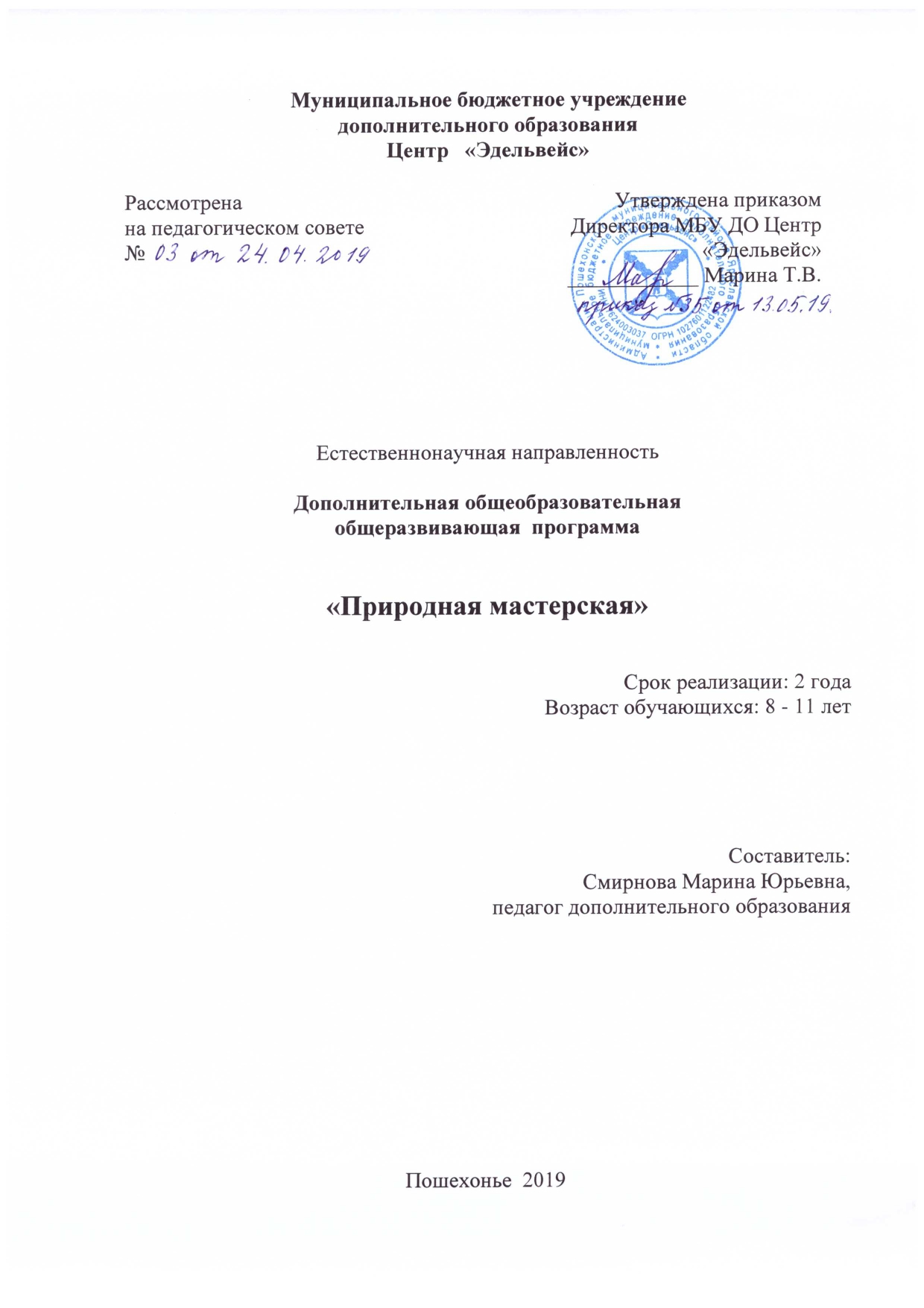 Пояснительная записка«Берегите эти земли, эти воды,Даже малую былиночку любя…Берегите всех зверей внутри природы,Убивайте лишь зверей внутри себя!»Е.Евтушенко.Современные проблемы взаимоотношений человека с окружающей средой могут быть решены только при условии формирования экологического мировоззрения у всех людей, повышения их экологической грамотности и культуры.Наш мир – такой огромный и щедрый, оказывается, не бесконечен и также беззащитен, как самая слабая былинка. В природе всё живое и всё требует бережного отношения. Человек – только частица этого огромного мира, и его благополучие зависит от благополучия всех остальных частиц. Чем раньше наши дети поймут эти истины и научатся следовать им, тем больше надежды, что наш мир не будет втянут в экологическую катастрофу.Экология – категория больше нравственная, чем научная: человек, обладающий экологической культурой, не сможет по своим убеждениям совершать поступки, вредящие природе. Поэтому важно воспитать новое поколение жителей Земли, для которого чистый воздух и вода должны стать более ценными, чем сиюминутная коммерческая прибыль в ущерб всей планете.Дополнительная общеобразовательная общеразвивающая программа «Природная мастерская» имеет естественно - научную направленность.Актуальность программы состоит в том, что она стимулирует познавательную деятельность обучающихся в области выращивания растений (комнатных и клумбовых) и содержания животных (комнатных), а также в ее практической направленности. В связи с ухудшающейся экологической обстановкой большое значение имеет эколого-биологическое образование и воспитание детей.В процессе занятия дети являются непосредственными создателями удивительного, заслуживающих высокую оценку творческих работ из самых доступных материалов, зачастую непригодных уже вещей, давая им вторую жизнь. Если на уроках в школе дети получают основы знаний о родном крае, то  на занятиях детского объединения «Природная мастерская», они могут углубить и расширить полученные знания, получить первые навыки цветовода, эколога, флориста. Дети, в процессе обучения по программе будут наблюдать за своими домашними животными, за птицами в природе. Это возбуждает любознательность, способствует развитию трудовых навыков, развивает положительные эмоции и чувства: улыбку, смех, сопереживание, ответственность за «братьев наших меньших», благотворно сказывается на становлении и развитии личности ребенка.Дети будут учиться различать съедобные и ядовитые грибы и ягоды, ядовитые и лекарственные растения;  знакомиться с правилами ухода за растениями и животными. Все это им пригодится в дальнейшей жизни.Новизна данной программы заключается в том, что в течение обучения по программе идет постепенное, волнообразное расширение знаний: от комнатных и клумбовых растений, которые дети видят постоянно, к культурным, дикорастущим и полевым, а на последнем этапе – к растениям леса: лекарственным и ядовитым; от даров леса (грибов, ягод, орех) и их применения, до получения и использования древесины. От домашних животных и птиц, знакомых детям,   – к диким. Адресат программы: Программа  рассчитана на детей в возрасте 8-11 лет. Набор в группу свободный, осуществляется по принципу добровольности, добор может осуществляться в течение учебного года. Количество обучающихся  в группе – от 8 до 12 человек. Срок реализации программы - 2 года. Программа рассчитана на 144 часа в год. Занятия проводятся 2 раза в неделю по 2 академических часа. Продолжительность занятий в соответствии с СанПиНом 2.4.4.3172-14- для детей младшего и среднего школьного возраста – 40 - 45 минут; перерыв -10 минут для отдыха между каждым занятием.При составлении программы была изучена следующая литература: Программа «Экология и творчество», авторов Щербининой Натальи Алексеевны, Таракановой Людмилы Дмитриевны, педагогов дополнительного образования Самарской области.Программа «Фитодизайн - детям», автор Куприянова Марина Валентиновна, педагог дополнительного образования. Программа «Тропинками природы», автор Комарова Екатерина Сергеевна, педагог дополнительного образования г. ДимитровградДанная программа «Природная мастерская» направлена на расширение представлений о разнообразии растительного и животного мира, развивает интерес к его изучению, воспитывает бережное отношение и любовь к природе. Обучающиеся приобретают необходимые в жизни элементарные знания, которые будут использовать в дальнейшей жизни. Теоретические знания закрепляются - практическими. Дети приобретают умения и навыки ручной работы с природным материалом. Программа «Природная мастерская» состоит из разделов:«Растительный мир.  Растения нашего края»Дети в этом разделе познакомятся с многообразием растений,  будут учитьсяправильно выращивать отдельно взятое растение, ухаживать за ним, знать его строение, физиологические и биологические особенности. В начале учебного года дети получают задание - вырастить дома растение. Дополнительным подведением итога в конце года является выставка этих растений или их фотовыставка.«Животный мир.  Животные нашего края»В этом разделе идет знакомство с миром животных: от домашний до диких, ознакомление с правилами содержания, кормления и ухода за домашними животными. В начале учебного года дети, имеющие дома каких-либо животных, должны наблюдать за их поведением определенное время. Дополнительным подведением итога в конце года является фотовыставка домашних животных и диких птиц «Эти забавные животные»«Обитатели воздушного пространства»В этом разделе идет знакомство с птицами:  от домашних до диких, ознакомление с правилами содержания, кормления и ухода за домашними птицами. В начале учебного года дети, имеющие дома какую - либо птицу, должны наблюдать за ее поведением определенное время. Если птицы нет, то наблюдение осуществляется за дикими птицами. Дополнительным подведением итога в конце года является фотовыставка «Наши пернатые друзья»«Великан на поляне или первые уроки экологической этики»В этом разделе идет усвоение основных проблем современной экологии. Формирование бережного отношения к природе. Дети узнают, что такое экология, основные экологические понятия. В течение периода обучения по программе участвуют в акциях: «Помоги зимующим птицам», «Чистый город», «Чистый берег», «Чистый двор», разрабатывают листовки о защите окружающей среды и др.Педагогическая целесообразность программы заключается в том, что она нацелена на формирование у обучающихся мышления, для которого характерно гуманное отношение к живым существам, экологическая грамотность, нравственное поведение в условиях природной средыОсобенностью программы является интеграция с рядом учебных предметов: окружающий мир, изобразительное искусство, технология, ботаника, что является средством разностороннего развития способностей детей. Интеграция в программе систематизирует знания и служит основой для развития познавательного интереса.Основополагающие принципы реализации программы:Принцип гармонии и красоты (они являются созидающей силой мира, проявляются в природных явлениях, мыслях, чувствах, деятельности человека, в соцветии, созвучии, сопереживании, согласии).Принцип сотрудничества и единства требований (отношение к ребёнку строится на доброжелательной и доверительной основе). Сотрудничество разворачивается на следующих уровнях: Педагог – дети, когда занятия строятся как совместная деятельность.Педагог – дети – родители, когда родители принимают активное участие в решении задач, поставленных программой.Принцип интеграции (интеграция идёт на уровне формирования единых представлений, понятий и организации педагогического процесса).Принцип целостности приобщения ребёнка к таким формам познания окружающего мира, как наука и искусство(в познании сочетаются две дидактики – научная и художественная; первая строится на размышлении, вторая – на переживании. Ребёнок познаёт мир – наблюдая, размышляя, сопереживая – в процессе творческой деятельности).Принцип постепенности погружения в проблему (нравственно – философские беседы готовят детей к восприятию искусства и творческому процессу).Педагог и ребёнок – субъекты педагогического процесса. Ребёнок воспринимается как личность, имеющая право на своё видение и понимание мира.Особенности организации образовательного процессаПрограмма предусматривает использование групповой организации деятельности детей на занятии.В ходе групповой работы предоставляется возможность ощутить помощь со стороны друг друга, распределить обязанности на конкретном этапе деятельности. Все это способствует более быстрому и качественному выполнению задания и позволяет делать наиболее сложные работы с наименьшими затратами.Предусматриваются следующие формы учебных занятий: практикум; выставки детских творческих работ; конкурсы; экскурсии;  мастер-классы; творческая работа;  творческий проект; участие в мероприятиях разного уровня, занятие – презентация и др.В процессе занятий развивается внимание, наблюдательность, пространственное представление, воображение, сообразительность, фантазия, творчество, расширяются знания по зоологии, биологии и экологии. Ребенок дома общается со своим домашним питомцем, наблюдает за ним.  В общении с живым существом отдыхает нервная система ребенка, что очень важно для укрепления физического и психического здоровья детей.При проведении занятий широко используются информационные технологии, игровые, здоровьесберегающие технологии, проектные технологии. Производительность обучения значительно повышается, так как одновременно задействованы зрительный и слуховой каналы восприятия.Цель: развитие познавательных интересов обучающихся средствами природы, формирование у обучающихся основ целостного экологического мировоззрения.Задачи программы:формировать умения и навыки при работе с природным материалом;познакомить с основами знаний о животном и растительном мире, о птицах и насекомых нашего Ярославского края;формировать определенные знания, умения и навыки по уходу за растениями, животными и птицами.формировать потребность к творческому труду, стремление преодолевать трудности, добиваться успешного достижения поставленных целей;воспитывать экологическую культуру; бережное отношение к природе, любовь к родному краю;способствовать развитию внутренней свободы ребенка, способности к объективной самооценке и самореализации.формировать навыки работы в различных техниках;развивать творческие способности;развивать коммуникативные навыки, чувство ответственности за свои поступки.Ожидаемые результаты и способы их проверки:К концу обучения по программе:Будут знать:растения ближайшего окружения по внешнему виду и правильно их называть;домашних и диких животных  по внешнему виду и правильно их называть;птиц диких и домашних и правильно их называть;насекомых по внешнему виду и правильно их называть;съедобные и несъедобные грибы и ягоды;правила ухода за растениями, животными и птицами;правила заготовки сырья для занятий: листья, цветы, веточки, камушки, семена растений и др.правила поведения в природе;техники работы с природными материалами.Будут уметь:Выращивать комнатные цветы и ухаживать за ними;Ухаживать за домашними животными;Ухаживать за домашними птицами;Подкармливать птиц зимой;Собирать листья, цветы, семена и др. природные материалы для прикладных занятий;Изготавливать поделки из природных материалов в разных техниках;Составлять кроссворды по изученным темам;Вести дневники наблюдения за животными и птицами;Заготавливать лекарственные растения;Метапредметными результатами изучения программы «Природная мастерская» является формирование следующих универсальных учебных действий (УУД)Личностные УУД: желание приобретать новые знания и умения, совершенствовать имеющиеся; осваивать новые виды деятельности; проявлять в конкретных ситуациях доброжелательность, доверие, внимательность, помощь, считаться с мнением другого человека; оценивать собственную учебную деятельность: свои достижения, самостоятельность, инициативу, ответственность, причины неудач.Познавательные УУД: классифицировать объекты (объединять в группы по существенному признаку); преобразовывать объект, изменять, творчески переделывать, импровизировать; выбирать решение из нескольких предложенных, кратко обосновывать выбор (отвечать на вопрос «Почему выбрал именно этот способ?»); сравнивать различные объекты, выделять из множества один или несколько, имеющих общие свойства; выявлять сходство и различие объектов.Регулятивные УУД: планировать пути достижения целей; уметь прилагать волевые усилия и преодолевать трудности и препятствия на пути достижения целей; удерживать цель деятельности до получения ее результата; корректировать деятельность, вносить изменения в процесс с учетом возникших трудностей и ошибок, намечать способы их устранения; планировать решение учебной задачи, выстраивать последовательность необходимых операций.Коммуникативные УУД: описывать объект, передавать его внешние характеристики, используя выразительные средства языка; составлять небольшие устные монологические высказывания, «удерживать» логику повествования, приводить убедительные доказательства; презентовать готовую работу; учитывать разные мнения и стремиться к сотрудничеству; формулировать собственное мнение и позицию.Учебный план1 год обученияСодержание программы1. Раздел. Введение.Вводное занятие. Игры на знакомство: «Имя-движение», «Фраза по кругу», «Представление с перекидыванием предмета».Знакомство с работой объединения.Рисование на тему «Сказочный цветок», «Сказочное животное», «Сказочное насекомое» (по выбору)Раздел 2. Растительный мир. Растения нашего края.Знакомство с разнообразием растительного мира, расширение представлений о нем.   Формирование правильного поведения на природе.1 год обученияТеория: Как на Земле появились цветы.  Цветы - загадочные создания природы. Цветы – посредники нашим чувствам. Язык цветов и цветы – синоптики.  Когда и кому следует дарить цветы. Искусство вручать и принимать цветы. Природное зеркало души. Растения, которые дарят нам энергию. Полевые цветы.Комнатные цветы. Распространенные комнатные цветы.  Комнатные растения и уход за ними. Условия роста растений: вода, свет, тепло. Питание растений, подкормка. Правила посадки и пересадки растений. Правила перевалки растений. Влияние растений друг на друга. Правильное размещение растений. Сон и цветы. Энергия комнатных растений.Видовой состав клумбовых цветов. Распространенные клумбовые цветы, их строение и уход за ними, посадка и пересадка, подкормка.Теория: Флористика – творчество. Искусство аранжировки и флористики. Использование флористики в интерьере.Удивительное в мире растений. Растения  - рекордсмены.Дикорастущие и культурные растения.  Теория: Характерные признаки, условия для роста и развития растений. Лен. Его выращивание и хозяйственное значение. Технология сбора льна. Процесс получения льняных тканей.Разновидности злаковых растений, их строение. Распространенные злаковые растения на территории Ярославской области (овес, ячмень, пшеница, рожь) и их строение, посев, произрастание, использование человеком.Растения, растущие на огороде. Распространенные растения, растущие на огороде, выбор семян, посадка, полив, подкормка, прополка, рыхление, сбор урожая, хранение.Практика:Аппликация из семян «Разноцветные цветы».Цветы из цветной бумаги, гофрированной бумаги.Полевые цветы из атласных лент.Сбор листьев и составление из них букетов.Составление букетов из сухоцветов.Поделки из пшена, риса, перловки, гороха, манки.Поделки из веточек, спилов деревьев, грибных наростов на деревьях, разнообразных по форме коряжек.Поделки из соломки.Поделки из бересты.Рисование лекарственных растений. Создание детьми клумбы.Сбор и сушка лекарственных растений.Создание икебаны.Составление презентаций на различные темы: «Нет дерева сердцу милей», «Комнатные растения», «Первые весенние цветы»,«Дружба цветов и насекомых» и др.Викторина «Растения вокруг нас»Конкурс «Цветочный калейдоскоп»Мини – проектыВыращивание дома комнатного растенияТехника изготовления картин Терра из природного материала.Фото - выставка растений, выращенных дома Создание фотоальбомовАкция «Спаси дерево» по сбору макулатуры1 год обученияТеория: Домашние животные.Животные, содержащиеся в квартирах, кормление и уход за ними, выгуливание, дрессировка. Породы кошек, собак; оборудование и средства гигиены. Виды грызунов: хомяки, крысы, морские свинки. Особенности их разведения, уход за ними.  Роль собак в Великой Отечественной войне. Использование собак на войне в качестве санитаров, помощников радистов, подрывателей танков, искателей мин. Основы дрессировки собак, выработка условных рефлексов. Правила дрессировки, методы выработки и закрепления условных рефлексов.Домашние животные.Животные, содержащиеся в приусадебных хозяйствах, кормление и уход за ними; оборудование вольеров и загонов, и средства гигиены. Роль животных приусадебного хозяйства в жизни человека (получение мяса, жира, шкур, молока и молочных продуктов, шерсти).Технология стрижки животных, промывание и сушка шерсти, производство шерстяных ниток, их окрашивание и сматывание в мотки.Практика:Аппликация из листьев « Белочка».Аппликация из семян « Ёжик».Изготовление домашних животных в технике «Оригами»Поделка из соленого теста «Кошка» Подготовка и проведение праздника для малышей «День Кота» (в марте)Составление кроссворда «Зверята».Фотовыставка  « Эти забавные животные», оформление альбома.Наблюдение за домашним питомцем, подготовка рассказа о нем.Другое Раздел 5. Обитатели воздушного пространства.ПтицыОзнакомление детей с разнообразием птиц. Расширение представлений о птицах. Формирование правильного поведения на природе.1 год обученияТеория:Домашние птицы, их питание, особенности содержания и уход за ними. Птицы, содержащиеся в квартирах, их видовой состав, кормление и уход за ними.Птицы, содержащиеся в приусадебном хозяйстве, их видовой состав, кормление и уход за ними. Хозяйственное значение домашних птиц. Птицы яйценоских и мясных пород, технология просматривания яиц на свет, выбраковка и сортировка яиц. Получение пера и жира.Практика:Аппликация из листьев «Курочка и цыплята».Аппликация из листьев « Сова».Поделка из соленого теста «Лебедь».Изготовление птиц в технике «Квиллинг».Изготовление картин из скорлупы яиц.Рисование различных домашних птиц, рассказы о них.Изготовление кормушек.Поделка из соленого теста «Снегирь».Игра- задача «Пернатые друзья».Составление кроссворда «Птицы».Подготовка  и проведение  праздника для малышей  « Синичкин день».Акция «Помоги зимующим птицам»Обитатели воздушного пространства.НасекомыеОзнакомление детей с разнообразием насекомых. Усвоение  основных признаков насекомых, мест их обитания.Теория:Насекомые, виды, места обитания. Где и как зимуют насекомые. Охрана полезных насекомых.Пчелы в хозяйственной деятельности человека.Тайны царства насекомых.Практика:Поделка из соленого теста « Гусеница».Поделка из соленого теста « Муравейник»Аппликация из листьев « Пчелы».Поделка из соленого теста « Божья коровка».Составление кроссворда « Ядовитые насекомые».Раздел 6.  Великан на поляне или первые уроки экологической этики(Что, как, когда и почему бывает в природе)с 1 по 2 год обученияУсвоение основных проблем современной экологии. Формирование бережного отношения к природе.Теория:  Что такое экология, основные экологические понятия.Забавная история с бронзовкой золотистой. О чём рассказал майский жук. Случай с жуком-грибником. Гусеница на лесной тропинке. Несчастная толстушка. Гусеница показывает рожки. Оса на носу и муха в доме. Случай на чердаке. Зачем нужны в реке ракушки. Не обижайте паука. Кто-то там прячется под камнем? Кто-кто в теремочке живёт? О маленькой Наде и лягушке. Изучили. История с головастиком. В воде тихой речки показался тритон. Звериные норы и птичьи гнёзда. Про дикого ежа и домашние неприятности. Белый сказочный дворец. На прогулке с собакой. Шум в лесу. Лесные тропинки. Въезд запрещён. Кукушкины слёзки. Как одолели одолень-траву. Венерин башмачок. Ещё немного о редких растениях. Разговор в лесу. Пожалейте берёзы. Большой старый дуб. В лес по ягоды. Если нужны лекарственные растения. Собирая грибы. Кому нужен мухомор? Горит костёр. Горит трава. Свой мусор всегда с собой. Бутылочная почта. Невидимое сокровище. Дороже жемчуга и злата под ногами. В пещере. И камень достоин уважения. Золотое правило.Практика:Разработка экологических знаков.Разработка листовок по охране окружающей среды.Разработка листовок о соблюдении чистоты и порядка в окружающем нас миреТворческий рисунок «Зелёные друзья». Викторина «Мы и природа».Кроссворд «Что такое хорошо, что такое плохо». Заочное путешествие в город «Экоград»Акции «Чистый двор», «Чистый город», «Чистый берег» и др.Планируемый результат1 год обучения – ознакомительный уровеньК концу 1-го года обучения:Будут знать:культурные растения (комнатные, клумбовые и огородные) по внешнему виду и правильно их называть;домашних   животных и птиц по внешнему виду и правильно их называть;правила ухода за культурными растениями, домашними животными и птицами;правила заготовки сырья для занятий: листья, цветы, веточки, камушки, семена растений и др.правила поведения в природе;техники работы с природными материалами: аппликации, объемные игрушки на основе шишек, скорлупы орехов и др. приемы декорирования природными материалами.Будут уметь:Выращивать комнатные цветы и ухаживать за ними;Ухаживать за домашними животными;Ухаживать за домашними птицами;Подкармливать птиц зимой;Собирать листья, цветы, семена и др. природные материалы для прикладных занятий;Изготавливать поделки из природных материалов в разных техниках;Составлять кроссворды по изученным темам;Вести дневники наблюдения за животными и птицамиКалендарный учебный графикРеализация дополнительной общеобразовательной (общеразвивающей) программы «Природная мастерская»Учебный план2 год обучения Содержание программы1. Раздел. Введение.Вводное занятие. Игры на знакомство: «Имя-движение», «Фраза по кругу», «Представление с перекидыванием предмета».Знакомство с работой объединения.Рисование на тему «Сказочный цветок», «Сказочное животное», «Сказочное насекомое» (по выбору)Раздел 2. Растительный мир. Растения нашего края.Знакомство с разнообразием растительного мира, расширение представлений о нем.   Формирование правильного поведения на природе.Теория: Лес - природное богатство. Значение леса в жизни человека. В лесу растут разные лекарственные травы, грибы, ягоды, орехи. Основные лекарственные растения, отличие по внешнему виду, их сбор, засушивание, хранение, использование.  Ядовитые растения. Растения, занесенные в Красную книгу. Листопад. Плоды растений.   Растения как места обитания животных и насекомых.Использование человеком коры и древесины разных пород деревьев (изготовление из коры посуды, сувениров; а из разных пород деревьев мебели, музыкальных инструментов, кораблей, окон, полов, дверей, домов, хозяйственных построек и заготовок для строительства)Теория:  Бонсай. Виды бонсай. Влияние бонсай на эмоциональное состояние человека.Практика:Аппликация из листьев «Лес чудес», «Лесная поляна»Аппликация из семян «Разноцветные цветы».Цветы из цветной бумаги, гофрированной бумаги.Полевые цветы из атласных лент.Сбор листьев и составление из них букетов.Составление букетов из сухоцветов.Поделки из пшена, риса, перловки, гороха, манки.Поделки из веточек, спилов деревьев, грибных наростов на деревьях, разнообразных по форме коряжек.Поделки из соломки.Поделки из бересты.Рисование лекарственных растений. Создание детьми клумбы.Сбор и сушка лекарственных растений.Создание икебаны.Составление презентаций на различные темы: «Нет дерева сердцу милей», «Комнатные растения», «Первые весенние цветы»,«Дружба цветов и насекомых» и др.Викторина «Растения вокруг нас»Конкурс «Цветочный калейдоскоп»Мини – проектыВыращивание дома комнатного растенияТехника изготовления картин Терра из природного материала.Фото - выставка растений, выращенных дома Создание фотоальбомовАкция «Спаси дерево» по сбору макулатурыРаздел 3. Дары лесаДары леса. В лесу растут разные лекарственные травы, грибы, ягоды, орехи Съедобные и несъедобные ягоды, растущие в лесу, распространенные в нашей местности, их отличия. Грибы, произрастающие в нашей местности. Съедобные и ядовитые грибы, их особенности и отличия. Места произрастания. Способы обработки грибов.Орехи. Распространенные виды орех в нашей местности, их произрастание и применение. Польза орехов.Практика:Поделки из скорлупы орех, изготовление аппликаций из чешуй шишек хвойных деревьев.Аппликации из опилок «Ягодки» Аппликация «Грибы» с использованием гречневой крупы.Поделка из соленого теста «Мухомор».Аппликация из листьев «Грибы».Раздел 4. Животный мир. Животные нашего края.Знакомство с разнообразием животного мира и их средой обитания; значение животных в жизни человека.Животный мир нашего края. Дикие  животные. Животные леса -их питание, повадки, линька, охота или поиск корма. Места обитания, приспособление к среде обитания. Значение животных в жизни человека. Почему нужно защищать природу. Защита животных – животные, занесенные в Красную книгу.Тайны царства животных. Удивительное в мире животных.Такие незнакомые знакомые звери. Заяц – «Длинное ухо». Лисица -  «Лиса Патрикеевна». Серый хищник – волк. Хозяин леса – медведь. Любознательный зверёк – белка. Куница – охотник на белок. Лесной красавец – лось. Сердитый недотрога – ёж. Подземный житель – крот. Всеядное животное – барсук. Бобр – строитель. Запасливый бурундук. Кабан – дикий родственник домашней свиньи. Мышка – норушка. Рысь – родственник кошки.  Косуля – самый маленький европейский олень.Практика:Аппликация из листьев « Белочка».Аппликация из семян « Ёжик».Изготовление домашних животных в технике «Оригами»Поделка из соленого теста «Кошка» Подготовка и проведение праздника для малышей «День Кота» (в марте)Составление кроссворда «Зверята».Фотовыставка  « Эти забавные животные», оформление альбома.Наблюдение за домашним питомцем, подготовка рассказа о нем.Другое Раздел 5. Обитатели воздушного пространства.ПтицыОзнакомление детей с разнообразием птиц. Расширение представлений о птицах. Формирование правильного поведения на природе.Теория:Водоплавающие птицы, питание, ареал обитания, миграция, природная ориентация на местности по магнитным полюсам.  Отличительные особенности водоплавающих птиц (строение лап, выработка специального секрета подкожными железами, строение и расположение перьев, видовое разнообразие клювов, строение тела).Птицы, живущие в лесу. Распространенные птицы нашего края, их питание, повадки, жилье, приспособленность к климатическим условиям, поиск корма. Птицы, занесенные в Красную книгу.Перелетные птицы, питание, ареал обитания, миграция, природная ориентация на местности по магнитным полюсам.   Оседлые птицы, питание, ареал обитания. Подкармливание птиц в зимний период. Тайны царства птиц.Практика:Аппликация из листьев «Курочка и цыплята».Аппликация из листьев « Сова».Поделка из соленого теста «Лебедь».Изготовление птиц в технике «Квиллинг».Изготовление картин из скорлупы яиц.Рисование различных домашних птиц, рассказы о них.Изготовление кормушек.Поделка из соленого теста «Снегирь».Игра- задача «Пернатые друзья».Составление кроссворда «Птицы».Подготовка  и проведение  праздника для малышей  « Синичкин день».Акция «Помоги зимующим птицам»Обитатели воздушного пространства.НасекомыеОзнакомление детей с разнообразием насекомых. Усвоение  основных признаков насекомых, мест их обитания.Теория:Насекомые, виды, места обитания. Где и как зимуют насекомые. Охрана полезных насекомых.Пчелы в хозяйственной деятельности человека.Тайны царства насекомых.Практика:Поделка из соленого теста « Гусеница».Поделка из соленого теста « Муравейник»Аппликация из листьев « Пчелы».Поделка из соленого теста « Божья коровка».Составление кроссворда « Ядовитые насекомые».Раздел 6.  Великан на поляне или первые уроки экологической этики(Что, как, когда и почему бывает в природе)с 1 по 2 год обученияУсвоение основных проблем современной экологии. Формирование бережного отношения к природе.Теория:  Что такое экология, основные экологические понятия.Забавная история с бронзовкой золотистой. О чём рассказал майский жук. Случай с жуком-грибником. Гусеница на лесной тропинке. Несчастная толстушка. Гусеница показывает рожки. Оса на носу и муха в доме. Случай на чердаке. Зачем нужны в реке ракушки. Не обижайте паука. Кто-то там прячется под камнем? Кто-кто в теремочке живёт? О маленькой Наде и лягушке. Изучили. История с головастиком. В воде тихой речки показался тритон. Звериные норы и птичьи гнёзда. Про дикого ежа и домашние неприятности. Белый сказочный дворец. На прогулке с собакой. Шум в лесу. Лесные тропинки. Въезд запрещён. Кукушкины слёзки. Как одолели одолень-траву. Венерин башмачок. Ещё немного о редких растениях. Разговор в лесу. Пожалейте берёзы. Большой старый дуб. В лес по ягоды. Если нужны лекарственные растения. Собирая грибы. Кому нужен мухомор? Горит костёр. Горит трава. Свой мусор всегда с собой. Бутылочная почта. Невидимое сокровище. Дороже жемчуга и злата под ногами. В пещере. И камень достоин уважения. Золотое правило.Практика:Разработка экологических знаков.Разработка листовок по охране окружающей среды.Разработка листовок о соблюдении чистоты и порядка в окружающем нас миреТворческий рисунок «Зелёные друзья». Викторина «Мы и природа».Кроссворд «Что такое хорошо, что такое плохо». Заочное путешествие в город «Экоград».Акции «Чистый двор», «Чистый город», «Чистый берег».Планируемый результат2 год обучения – базовый уровеньК концу 2 –го года обучения:Будут знать:растения ближайшего окружения по внешнему виду и правильно их называть;лекарственные растения и правила их заготовки;диких животных  по внешнему виду, знать особенности их обитания  и правильно их называть;водоплавающих птиц и птиц леса по внешнему виду, знать их особенности и правильно их называть;насекомых по внешнему виду и правильно их называть;съедобные и несъедобные грибы и ягоды; правила заготовки сырья для занятий: листья, цветы, веточки, камушки, семена растений и др.правила поведения в природе;техники работы с природными материалами.Будут уметь:Собирать листья, цветы, семена и др. природные материалы для прикладных занятий;Изготавливать поделки из природных материалов в разных техниках;Составлять кроссворды по изученным темам;Находить и систематизировать материал по каким-либо темам программы;Заготавливать лекарственные растения; Календарный учебный графикРеализация дополнительной общеобразовательной (общеразвивающей) программы «Природная мастерская»2 год обучения  Условия реализации программыДля организации и осуществления педагогического процесса по данной программе необходима определенная материально техническая база. Помещение, должно отвечать санитарно - гигиеническим требованиям: оно должно быть достаточно светлое, просторное, проветриваемое. У каждого ребенка должно быть свое рабочее место и набор необходимых инструментов. Необходим шкаф для хранения материалов, изделий, оборудования и методической литературы. Стенды для размещения методических пособий, образцов изделий. Стенды  для размещения готовых творческих работ обучающихся. Методические пособия по разделам программы; другая литература по программе. Методические разработки занятий, викторин, праздников. Методические материалы по диагностике уровня освоения образовательной программы.Материально-техническое обеспечениеДидактические материалы: фотоматериалы, иллюстрации, карты - трафареты, учебные пособия по работе с природными материалами, наглядные пособия - определители, готовые работы, дидактические игры, мини - выставки и др.;Натуральные объекты: гербарии дикорастущих и культурных растенийИнструменты и материалы (ориентировочные): гербарные папки, папки для фотографий, разных материалов, карандаши, ручки, клей, ножницы, различная бумага для творчества, краски, кисточки, мука, стека, лоскуты ткани разного цвета, гуашь, пряжа для вязания, соль пищевая мелкая, газеты, пластилин, проволока для плетения, клей, баночки для хранения сыпучих веществ, пуговицы, бусины, шарики, веревка, фольга, упаковка белой бумаги, разнообразный природный материал для прикладных занятий: засушенные листья растений, цветы, травы, различные крупы, песок, опилки древесные, хвоя, скорлупа орех и яиц, семена, косточки плодов деревьев, вата  и др.Приборы: фотоаппарат, компьютер, проектор, аудиозаписи, фильмотека о растениях и животных.Печатные пособия: карта Ярославской области; картины луга, леса, водоема; таблицы «Охрана природы»; фотографии объектов.Кадровое обеспечениеТребования к квалификации педагога дополнительного образования: высшее профессиональное образование или среднее профессиональное образование в области, соответствующей профилю кружка, секции, студии, без предъявления требований к стажу работы, либо высшее профессиональное образование или среднее профессиональное образование и дополнительное профессиональное образование по направлению "Образование и педагогика" без предъявления требований к стажу работы.Формы аттестации обучающихся:Творческая работа, проект, выставка, конкурс, фестиваль художественно-прикладного творчества, отчетные выставки, фотовыставки, открытые занятия,  и т.д.Методы отслеживания (диагностики) успешности овладения обучающимися программным материаломГлавной ролью диагностики достижений является выявление уровня знаний, умений и навыков, полученных при изучении данной программы. Диагностика достижений дает возможность скорректировать или дополнить материал в случае необходимости.Виды аттестации/контроля: - входной контроль, который выявляет исходный уровень подготовки обучающихся по определенному направлению;- текущий контроль, проводимый в ходе учебного занятия и закрепляющий знания по данной теме. Он позволяет детям усвоить последовательность изучения материала; - тематический контроль, который осуществляется периодически по мере прохождения новой темы, раздела и имеет целью систематизацию знаний обучающихся; - промежуточный контроль, который проводится в конце каждого года обучения в форме промежуточной аттестации. - итоговый контроль, проводится в конце учебного года. Цель его проведения - определение уровня усвоения программы каждым ребенком. Для закрепления полученных знаний и умений большое значение имеет коллективный анализ творческих работ. При этом отмечаются наиболее удачные решения, оригинальные подходы к выполнению задания, разбираются характерные ошибки. Критерии оценки входной диагностикиНизкая (1 балл) – не имеют теоретических знаний, и не могут выполнить самостоятельную практическую работу.Средняя (2 балла) – имеют элементарные знания, но их не достаточно для выполнения практической работы.Высокая (3 балла) –  усвоили полный объём знаний, что позволит выполнить практическую работу.Итоговая диагностика в конце года – проведение итоговой самостоятельной работы. Данная диагностика позволяет выявить усвоение пройденного материала и применение его на практике.Формы и способы проверки результата: Отзывы детей и родителей об отношениях к занятиям, наблюдение педагога, викторины, тесты, практическая работа и др.Мониторинг образовательных результатовДля определения результативности занятий по данной программе выработаны критерии, позволяющие определить степень развития  каждого ребенка. Проявление детьми творчества можно проследить на выставках, при участии в конкурсах разной направленности, при разработке кроссвордов, викторин, проведении праздников и др.Одним из наиболее эффективных методов мониторинга является наблюдение. Наблюдение осуществляется в учебной и внеучебной деятельности; за деятельностью одного ребенка или группы детей.  Критерии разработаны в соответствии с системой мониторинга Центра «Эдельвейс». Данная система дает возможность определить степень освоения ребенком программы, выявить наиболее способных и одаренных обучающихся, а также проследить развитие личностных качеств обучающихся, оказать им своевременную помощь и поддержку.Теоретическая подготовка обучающихся:1.Соответствие уровня теоретических знаний программным требованиям. Высокий уровень - обучающийся имеет базовые знания о работе различными техниками с природным материалом, умеет пользоваться материалами и инструментами без помощи педагога, имеет базовые знания о растительном и животном мире, птицах и насекомых, знает основные лекарственные и ядовитые растения, различает съедобные и несъедобные грибы и ягоды, знает как правильно собирать, сушить и хранить лекарственные растения.Средний уровень - обучающийся имеет средние знания о работе различными техниками с природным материалом, умеет пользоваться материалами и инструментами с помощью педагога, имеет не полные знания о растительном  и животном мире, птицах и насекомых, о лекарственных и ядовитых растениях, частично различает съедобные и несъедобные грибы и ягоды, знает как правильно собирать, сушить и хранить лекарственные растения.Низкий уровень - обучающийся не владеет базовыми знаниями о работе различными техниками с природным материалом, не умеет пользоваться инструментами и материалами по программе, имеет плохие поверхностные знания о растительном и животном мире, птицах и насекомых, не знает лекарственные и ядовитые растения, плохо различает съедобные и несъедобные грибы и ягоды, частично знает как правильно собирать, сушить и хранить лекарственные растения.2. Уровень усвоения теоретической информацииВысокий уровень - обучающийся не испытывает затруднений при получении новой информации и легко ее усваивает.Средний уровень - обучающийся испытывает затруднения при получении информации, материал усваивает тяжело.Низкий уровень - обучающийся плохо запоминает информацию и не усваивает новый материал.3. Использование специальной терминологии Высокий уровень - специальные термины при опросе и рассказе употребляются осознанно и в полном соответствии с их содержанием.Средний уровень - обучающийся сочетает при рассказе специальную терминологию и бытовую.Низкий уровень - обучающийся очень часто не употребляет специальные термины.4. Широта кругозора в данной образовательной областиВысокий уровень - имеет широкий кругозор знаний по учебным темам, владеет определенными понятиями, свободно пользуется дополнительным материалом.Средний уровень - имеет не полные знания по содержанию курса, оперирует специальными терминами, не использует дополнительную литературу.Низкий уровень - имеет недостаточные знания по содержанию курса, знает отдельные определения.Практическая подготовка обучающихся:1. Соответствие уровня развития практических умений и навыков программным требованиям Высокий уровень- обучающийся овладел практически всеми умениями и навыками, предусмотренными программой.Средний уровень - обучающийся имеет не полный объем усвоенных умений и навыков.Низкий уровень-обучающийся плохо владеет предусмотренными программой умениями и навыками.2. Качество выполнения практического задания Высокий уровень - аккуратно выполненная работа.Средний уровень - в целом работа выполнена аккуратно, но имеются небольшие недочеты и изъяны.Низкий уровень - представленная работа выполнена небрежно.3. Владение разнообразными природными и дополнительными материаламиВысокий уровень - обучающийся не испытывает трудностей при работе с любым природным и дополнительным материалом и может самостоятельно подобрать нужный для своей работы.Средний уровень - обучающийся работает и подбирает природный и дополнительный материал для работы с помощью педагога.Низкий уровень - обучающийся испытывает серьезные затруднения при работе и подборе материала.4. Владение разными техниками в зависимости от имеющегося материала Высокий уровень - обучающийся самостоятельно выбирает нужную технику, исходя из имеющегося материала.Средний уровень - обучающийся выбирает нужную технику для имеющегося материала с помощью педагога.Низкий уровень - не может подобрать технику для данного материала.Воспитанность обучающихся:1. Культура поведенияВысокий уровень - имеет представление о нравственных поступках, соблюдает нормы поведения, развиты моральные качества личности (доброта, взаимовыручка, уважение, дисциплина) Средний уровень - имеет представление о нравственных поступках, обладает поведенческими нормами, но не всегда их соблюдает.Низкий уровень - моральные суждения о нравственных поступках расходятся с общепринятыми нормами, обучающийся редко соблюдает нормы поведения.2. Культура межличностных отношенийВысокий уровень - высокая коммуникативная культура, обучающийся принимает активное заинтересованное участие в делах коллектива, с готовностью поддерживает разговор.Средний уровень - обучающийся имеет коммуникативные качества, но часто стесняется принимать участие в делах коллектива, поддерживает разговор только со знакомыми людьми.Низкий уровень - имеет низкий уровень коммуникативных качеств, нет желания общаться в коллективе.Развитие обучающихся:1. Творческое отношение к выполнению практического заданияВысокий уровень - обучающийся выполняет практические задания с элементом творчества.Средний уровень - обучающийся выполняет задания на основе образца.Низкий уровень - ребенок выполняет лишь простейшие практические задания педагога.2. Развитость воображенияВысокий уровень - умеет придумывать и создавать что-то новое самостоятельно.Средний уровень - умеет придумывать и создавать что-то новое подобное по предложенному образцу.Низкий уровень - с трудом создает копию по предложенному образцу.Составление композиции из природных материалов: (дополнительный критерий)1. Качество выполнения композицииВысокий уровень - аккуратно выполненная композиция.Средний уровень - композиция выполнена аккуратно, но имеются небольшие недочеты и изъяны.Низкий уровень - композиция выполнена небрежно.2. Подбор природного материалаВысокий уровень - обучающийся может самостоятельно подобрать нужный материал для своей работы, учитывая его особенности.Средний уровень - обучающийся подбирает нужный материал для своей работы с помощью педагога.Низкий уровень - обучающийся испытывает серьезные затруднения при работе и подборе нужного материала.Правила содержания распространенных комнатных растений:1. Определение режима поливаВысокий уровень - обучающийся не испытывает затруднений при выборе режима полива для данного распространенного растения.Средний уровень - обучающийся выбирает оптимальный режим полива для растения при помощи педагога.Низкий уровень - обучающийся не может вспомнить режимы полива для распространенных комнатных растений.2. Определение температуры и светового режимаВысокий уровень - обучающийся, на основании имеющихся у него знаний, самостоятельно подбирает температуру и освещенность для содержания данного растения.Средний уровень - обучающийся подбирает температуру и освещенность для содержания растения при помощи педагога.Низкий уровень - обучающийся не может запомнить температурный и световой режимы для распространенных комнатных растений.Правила содержания домашних животных:1. Подбор режима кормленияВысокий уровень - обучающийся самостоятельно подбирает количество и состав корма для данного домашнего животного.Средний уровень - обучающийся подбирает количество и состав корма для данного животного при помощи педагога.Низкий уровень - обучающийся плохо знает какой корм и в каком количестве необходимы для данного домашнего животного.2. Выбор места содержанияВысокий уровень - обучающийся самостоятельно, на основании имеющихся у него знаний, выбирает место для содержания данного животного: подстилка, домик или клетка с необходимым оснащением.Средний уровень - обучающийся выбирает оптимальное место содержания данного животного с учетом всех условий при помощи педагога.Низкий уровень - обучающийся испытывает серьезные трудности с определением условий и выбором места и оснащения для содержания домашнего животного.Оценка детей идет по 3-х бальной шкале:Высокий уровень – 3 балла;Средний уровень – 2 балла;Низкий уровень – 1 баллМетодическое обеспечение программыВ процессе обучения по программе на доступном для них уровне овладевают методами познания природы, включая наблюдение, эксперимент. У детей младшего школьного возраста начинают формироваться познавательные интересы, познавательная мотивация. В этом возрасте у большинства школьников выражен интерес к изучению природы. Этому в значительной мере способствует деятельностный, практико-ориентированный характер содержания курса, а также использование в ходе его изучения разнообразных средств обучения.  Занятия по данной программе состоят из практической и теоретической частей. Большее количество времени занимают практические занятия. Главным методическим принципом организации творческой деятельности детей выступает опора на систему усложняющихся творческих заданий. Поэтому важным методом обучения является разъяснение обучающемуся последовательности действий и операций. Подведение итогов по результатам освоения материала программы  может быть проведено в форме коллективного обсуждения, опроса,  игры.В ходе реализации программы в соответствии с тематикой занятий правомерно использование сочетания методов, таких как: мини-лекция, беседа, рассказ, наблюдение, описание. Методические приемы активного обучения (создание проблемных ситуаций, постановки задачи с заведомо допущенными ошибками и т.д.), метод эвристической беседы, игровые методы, исследовательские – позволяют разнообразить учебную деятельность, реализовать личностно-ориентированный подход в обучении. Данная программа предусматривает весомую часть учебных часов на практическую работу, где дети накапливают конкретные знания о разнообразии растительного и животного мира, об условиях обитания отдельных видов, знакомятся с опытом и приобщаются к природоохранной деятельности. Особое место в реализации программы отводится методам развития умений и навыков исследовательской деятельности,  оформления полученных результатов (схемы, творческие работы, презентации и др.)Методы стимулирования учебно - познавательной и творческой активности:- поощрение;-создание положительной эмоциональной атмосферы, ситуации успеха;- создание игровой ситуации.Методы организации контроля познавательной деятельности:- наблюдение;- сравнение;- тестирование;- самоконтроль;- самоанализ;- опрос.Воспитательная работаДосуг должен планироваться с учетом следующих принципов: принципа социализации, принципа добровольности и чувства меры.В детском объединении периодически устраиваются чаепития по поводу Дней рождения обучающихся, удачно проделанной работы, праздники по некоторым календарным датам и т.д.  	 В течение учебного года участвуют в традиционных массовых мероприятиях, проводимых в учреждении: Новогодних праздниках,   конкурсах «А ну-ка, мальчики», «А ну-ка, девочки», конкурсах разной направленности, акциях «Чистый город», «Чистый берег», в празднике, посвященном Дню Победы и т.п. Дети с  интересом готовятся к ним. В содержании программы заложены мероприятия организаторами которых будут сами дети. Совместно с педагогом дети будут разрабатывать и проводить для детей дошкольного возраста праздник «Синичкин день», праздник «День Кота», акцию «Помоги зимующим птицам», викторины и др. Список литературы1. Большая энциклопедия природы. - Москва. - 2003 г.2. Воронцов В. В. «Уход за комнатными растениями». - М.-ЗАО Фитон+. -2002 г.3. Гусакова М. А. «Аппликация». - М. -1987 г.4. Дмитриева О. И., Максимова Т. В. Поурочные разработки по курсу «Окружающий мир». - М.: BAKO. -2006 г.5. Зотов В. В. «Лесная азбука». - М.: «Орбита-М». -2005 г.6. Зотов В. В. «Лесная мозаика». - М.: Просвещение. -1993 г.7. Капранова Н. Н. «Комнатные растения в интерьере». - М.: Издательство Московский университет. -1989 г.8. Конышева Н. М. «Чудесная мастерская». - М.:-2000 г.9. Красная книга Российской Федерации. - М.:-2001 г10. Митчелл А. «Деревья». - Санкт-Петербург. -1997 г.11. «Мир живой природы»./ Под редакцией Ниловой Т. -М.: «АСТ-Пресс». -2000 г.12. Новикова И. В., Базулина Л. В. «100 поделок из природных материалов». Ярославль. -2001 г.13. Сельберг И., Стефане М. «деревья и листья». - М.:-1997 г.14. Семина Н. И. «Аранжировка цветов». - Барнаул:- РИО. -1988 г.15. Смирнова Н. 3. «Экологическая Азбука». - Красноярск. -1996 г.16. Стрельцов Б. Н., Руковишников А. М., Коротанов В. А. «Хранение цветов». М.:ВО Агропромиздат. -1988 г.17. Тарабрина Т. И., Соколова Е. И. «И учеба, и игра: природоведение». Ярославль.г.18. Хесайон Д.Б. «Все о комнатных растениях». - М.: Кладезь-Букс. -2002 г.19. Черныш И. «Поделки из природных материалов». - М.:-2000 г.20. Чуб В.В., Лезина К.Д. «Цветы в вашем доме». - М.: Эксмо-пресс. -2000 г.21. «Флористика»./ Под редакцией Беляева. - Назрань. -1999 г.Литература, рекомендуемая для детей и родителей по данной программе:1. Анашкина Е. Н. «Веселая ботаника». Викторины, ребусы, кроссворды. - М.:2000г.2. Атласродной природы. Учебное пособие для школьников младших и средних классов. - М.: Эгмонт.- 2002 г.3. Белицкая Н.Т. «Школьные олимпиады. Начальная школа 2-4 классы». - М.:Айрис-пресс.-2007 г.4. Голубева Н. «Аппликация из природных материалов». - М. -2002 г.5. Долженко Г. И. «100 поделок из бумаги». - Ярославль -2001 г.6. Кайзер Р. «Мой прекрасный сад». - М. -ACT Астрель.-2002 г.7. «Книга природы. Рассказы»./ Составитель Дмитриев Ю.-М. -Детская литература.-1990 г.8. Люцис К. «Растительный мир в картинках». - М. -Русское энциклопедическое товарищество.-2004 г.9. Нагибина М. И. «Из простой бумаги мастерим, как маги». - Ярославль. -2001 г.10. Нагибина М. И. «Природные дары для поделок и игры». - Ярославль. -1997 г.Приложение 1Викторина «Домашние животные»Цель: закрепить знания детей о домашних животных; развивать мышление, память, внимание, творческие способности; воспитывать бережное, внимательное отношение к природе и окружающим.Оборудование: 2 колокольчика; иллюстрации домашних животных; книги о домашних животных; «чёрный ящик», в котором находятся «подарки домашних животных»: яйцо, клубок ниток, варежки, шапка, шарф, носочки, связанные вручную, гусиное или куриное перо, упаковки из-под молока, масла, творожка, сметаны, сыра и т.д.; сувениры для детей.Ход занятияДети заранее рассажены двумя группами — командами. На столе у каждой группы стоит колокольчик, с помощью которого они сообщают, что их ответ готов.Педагог: Дети! Внимание! Внимание! Всем занять свои места! Сегодня мы проверим, как хорошо вы знаете удивительных животных, которые живут рядом с человеком. И я предлагаю вам первое интересное задание. конкурс-разминка «Песни-песенки».Педагог: Ребята, вспомните, пожалуйста, в каких песнях рассказывается или упоминается о домашних животных. (Команды поочерёдно называют песни, например, «Два весёлых гуся», «Человек собаке друг», «Три белых коня», «Танец маленьких утят», «Собака бывает кусачей», «Облака — белокрылые лошадки» и т.д. Учитель руководит детьми, ободряет и поддерживает их. Если дети затрудняются назвать песню, можно дать им послушать отрывки известных детских песен и провести конкурс «Отгадай песню».)Педагог: А теперь нам надо отгадать, кого называют домашними животными.Целый день паслись у сосенДве подружки — Me и Му.Мяу грел бочок на солнце,Бе весь день мешал ему.Кря купался рядом в речке,Кукареку песни пел,Гав валялся на крылечке,Хрю под кустиком сопел.А теперь, дружок, напомни,Назови по именамВсех, кто в этот жаркий полденьНа глаза попался нам. конкурс «Догадайся!»Ребята отгадывают загадки и находят отгадки среди предложенных картинок. Кто так заливисто поёт О том, что солнышко встаёт? (Петух.)Мордочка усатая, шубка полосатая,Часто умывается, а с водой не знается. (Кошка.)Гладишь — ласкается, дразнишь — кусается.На цепи сидит, дом сторожит. (Собака.)Голодная мычит, сытая жуёт,Всем ребятам молоко даёт. (Корова.)По лужку он важно бродит,Из воды сухим выходит,Носит красные ботинки,Дарит мягкие перинки. (Гусь.)Щиплет травку поутру Да дерёт с берёз кору.Головой кивая мне,Говорит не «му», а «ме». (Коза.)В травке зёрнышко найдёт И детей к себе зовёт.От окна недалекоСлышно нам весь день «ко-ко». (Курица.)Друг за другом ровно в ряд По реке они скользят.Говорят они: «Кря-кря!»Что нам грозные моря! (Утки.)Кто имеет пятачок Не зажатый в кулачок?А нога его — копытце,Ест и пьёт он из корытца. (Поросёнок.)Заплелись густые травы,Закудрявились луга,Да и сам я весь кудрявый,Даже с завитком рога. (Баран.) конкурс «Хитрые вопросы».Дети отвечают на вопросы педагога.Какие домашние животные выкармливают своих детёнышей молоком? Назовите правильно мам и их детёнышей. (Корова, лошадь, коза, овца, свинья, крольчиха, кошка, собака.)По внешнему виду эти зверьки очень похожи: маленькая мордочка, длинные ушки, короткий хвост, тело покрыто шерстью. Своих детёнышей выкармливают молоком. Но один живёт в лесу, а другой — возле человека. Оба кормятся травой, но одному чаще достаются молодые веточки, а другому — морковка, капуста, картошка, сено. О каких зверьках идёт речь? (О зайце и кролике.)Какие породы собак вы можете назвать? Что ещё об этих породах вы знаете? (Учитель выслушивает ответы детей и расширяет их знания о породах собак. Заранее можно подготовить фотографии или рисунки.Дворняжка — самая распространённая порода собак. Её можно увидеть в каждом дворе. И хотя у дворняжек нет родословной, их любят не меньше, чем породистых собак. Лайка получила своё название по звонкому заливистому лаю, который помогает охотнику понять, где она находится и где её добыча. Овчарки в прошлом помогали пасти овец, теперь они часто «служат» в армии и милиции. Пудель — одна из любимых пород комнатных собак, очень подвижная, игривая и умная и т.д.Почему кошка всегда моется? (Действительно, кошка — очень чистоплотное животное. В деревнях кошка охотится на мышей — затаится и неожиданно нападает. А чтобы запах её не выдал, кошке надо часто мыться.)Мышка тоже живёт в доме. Можно ли её считать домашним животным? (Нет, потому что все домашние животные приносят человеку пользу, а грызуны (мыши) приносят человеку вред: портят хлеб, овощи и фрукты в доме. А ещё они могут быть переносчиками некоторых болезней. Живут в доме они в основном зимой, когда на улице холодно и голодно. Люди всеми средствами стараются избавиться от мышей. Учитель сообщает, что в этом ответе речь не идёт о тех декоративных мышах и крысах, которые люди заводят в основном, в городских домах. Эти мышки живут в клетках и являются домашними питомцами.)Кто два раза рождается? (Птицы, в том числе и домашние.Если дети затрудняются дать ответ, им можно предложить загадку К. Чуковского, отгадав которую они догадаются, о ком идёт речь.)Был белый дом, чудесный дом.И что-то застучало в нём.И он разбился, и оттуда Живое выбежало чудо —Такое тёплое, такоеПушистое и золотое. (Яйцо и цыплёнок.)Почему петуха называют будильником? Сколько раз за ночь он заводит Когда в сказках говорят: « Бежит — земля дрожит», о ком ведут речь? (О лошадях.)конкурс « Наши любимые сказки».Дети, назовите сказки, героями которых были домашние животные. (Народные сказки «Курочка-Ряба», «Кот, Петух и Лиса», «Зимовье», «Сивка-Бурка», «Крошечка-Хаврошечка»; К. Ушинский «Спор животных», Н. Ершов «Конёк-Горбунок», В. Осеева «Добрая хозяюшка», С. Маршак «Кошкин дом», «Сказка о глупом мышонке» и др.) (Заранее желательно подготовить выставку книг о животных. Если дети затрудняютсяназывать сказки, учитель может зачитать отрывки из некоторых из них, а дети их отгадают.)конкурс-игра «Кто как голос подаёт».Один участник — водящий. Он становится спиной к детям. По команде учителя кто- то из детей зовёт водящего так, как его могли бы позвать свинка или курочка, коровка и т.д. Водящий отгадывает имя ребёнка, который его позвал и говорит, голосом какого домашнего животного или птицы он в этот момент говорил. Затем водящим становится другой ребёнок. Игра не должна быть долгой, т.к. дети утратят к ней интерес.конкурс « Скороговорки и колыбельные песенки».Каждая команда получает скороговорку. Дети за 1 минуту должны научиться правильно и по возможности быстро её произносить.Скороговорки на выбор:Баран Буян залез в бурьян;У тридцати трёх полосатых поросят тридцать три хвостика висят;Гусь Гога и гусь Гага друг без друга ни шага;Наш Полкан попал в капкан.Педагог: Ребята, вспомните, когда вы были маленькими, мамы пели вам колыбельные песни. К кому чаще всего обращались в этих песенках? (К коту.) (Для примера учитель читает одну из таких народных колыбельных песен. А если позволяет время и уровень развития детей, можно послушать подготовленные детьми дома их любимые колыбельные песенки, героями которых являются домашние животные (котик, курочка, собачка).конкурс «Любознательные, вперёд!».Педагог: Ребята, я уверена, дома вы вместе с родителями много читаете, бываете и за городом. Попробуйте ответить и на эти такие трудные вопросы:Как спят лошади? (Лошади могут спать стоя — и дремать, и спать крепко. Эту способность они получили от своих диких предков. Когда лошадь долго стоит на одном месте, её коленные суставы защёлкиваются, как будто замок — у них такое строение ног. Но кони могут спать и лёжа. Кстати, современные лошади всё чаще ложатся на мягкую подстилку и спят лёжа.)Вопрос для девочек: Какие работы может выполнять лошадь?(Перевозить пассажиров, грузы, почту, пахать, бороновать, участвовать в скачках и т.д.)Вопрос для мальчиков: В каких войнах участвовали лошади? (Лошади участвовали во всех войнах, начиная с древности и до середины XX века.)конкурс «Подарки домашних животных».Под музыку выносится «чёрный ящик». В нём: яйцо, клубок ниток, варежки, шапка, шарф, носочки, связанные вручную; гусиное или куриное перо, упаковки из-под молока, масла, творожка, сметаны, сыра и т.д. Дети по очереди вынимают из ящика предмет и отгадывают, кто из домашних животных мог его подарить людям.конкурс «Разговор с домашними животными».Дети берут в руки «домашних животных» — мягкие игрушки, которые принесли для этой игры: и по очереди благодарят их за ту пользу, которую они приносят людям. Первым образец показывает учитель. Например, он говорит спасибо корове за вкусное молочно, маслице, сыр, сметанку. Обращает внимание детей на то, что коровку надо вдоволь кормить сочной травкой (а зимой сеном), поить чистой водой, чистить её домик и ласково с ней обходиться. Делается вывод, что для дружбы человека с домашними животными нужно заботливо и бережно к ним относиться..Педагог: Наше путешествие заканчивается, пора возвращаться назад. (Звучит весёлая музыка.Педагог подводит итоги, определяет победителей. Дети получают небольшие сувениры (календарики, открытки, наклейки или книги о домашних животных.)Приложение 2Викторина «Все о животных»Что животным страшнее — холод или голод? (Голод).Едят ли животные красивые опавшие листья? (Нет, листья несъедобны, и даже ядовиты, поэтому животные их не едят).С какими животными на суше следует обращаться осторожно? (На суше особенно осторожно следует обращаться с паукообразными.Многие из них ядовиты).Какие из животных наиболее приспособлены к жизни в природе: растительноядные, хищные или всеядные? (Всеядные, так как им легче найти подходящую пищу.Зимой они питаются растительной пищей, а летом становятся насекомоядными).Где раки зимуют? (В норах по берегам рек).Из чего состоит горб у верблюда? (Из жира).Родилась в воде, а живет на земле? (Лягушка).Куда исчезают на зиму лягушки? (Зарываются в тину, ил, под мох).Летает ли пингвин? (Нет).Охотится ли белый медведь на пингвинов? (Нет, они живут на разных полюсах).Кого называют хозяином полярного края? (Белого медведя).У какого домашнего животного зубы растут всю жизнь? (У кроликов). Почему кролики постоянно что-нибудь жуют? (Чтобы стачивать зубы).Как называют детеныша овцы и барана? (Ягненок).Кем в будущем станет головастик? (Лягушкой).Кто такой гиппопотам? (Бегемот).Кожа каких животных всегда должна быть влажной? (У лягушек, жаб, тритонов).Какое животное больше похоже на человека? (Обезьяна).Какие ноги у жирафа длиннее, передние или задние? (Одинаковые.)Какое животное обладает сильным голосом? (Крокодил.)Какие звери летают? (Летучие мыши.)Какой зверь спит всю зиму вниз головой? (Летучая мышь.)Умеют ли слоны плавать? (Да.Они хорошо погружаются в воду, выставив хобот над поверхностью.)Какие животные спят с открытыми глазами? (Рыбы.)Блиц «Самые, самые, самые...»Самые крупные ящерицы. (Вараны.)Самые крупные пресмыкающиеся. (Крокодилы.)Самое странное животное. (Австралийский утконос (покрыт шерстью, кормит детенышей молоком, а нос и все четыре лапы у него утиные, маленькие утконосики вылупляются из яиц).)Самая крупная змея. (Удав анаконда.)Самое полезное животное в мире. (Червяк.)Самое древнее домашнее животное. (Гусь.)Самое крупное животное в России. (Лось.)Самый крупный из зайцев в наших лесах. (Русак.)Самый маленький зверек. (Землеройка.)Самый чистоплотный зверек. (Барсук.)Самое длинноногое животное. (Жираф.)Самый крупных морской рак. (Омар.)Самая крупная морская птица. (Альбатрос.)Самое прожорливое насекомое. (Стрекоза)Ядовитая жаба. Ага.Викторина «Лесные звери»Какое лесное животное появляется в полях, когда начинают поспевать овес и кукуруза? (Медведь.)Этому зверю помогает выжить удивительная выносливость. Он может не есть по многу дней, не теряя силы и не выходя из формы. Кто это? (Волк.)С кем в норе может жить лиса? (С барсуком.)Какой зверь летом живет в воде, а зимой в земле? (Водяная крыса.)У какого лесного зверя зимой появляются детеныши? (У медведей.)Что теряет лось каждую зиму? (Рога.)Кто быстро бежит в гору, а с горы — кубарем? (Заяц.)Кто спит головой вниз? (Летучая мышь.)Шкура какого хищного животного покрыта полосками? (Шкура тигра.)Кто к зиме собирается в стаи? (Волки.)Кому хвост служит рулем, а иногда парашютом? (Белке.)Какой зверек спит под своими ушами? (Заяц.)Какие звери летают? (Летучие мыши и белки-летяги.)Кто зимой — белый, а летом — рыжевато-коричневый? (Заяц-беляк.)Про какого зверя так говорят: «Этот зверь питается ягодами, орехами, желудями, иногда яйцами и птенцами». (Про белку.)Все ли зайцы зимой белые? (Нет.У зайца-русака остается серой верхняя часть спины.)Их ловят и съедают волки, крупные хищные птицы похищают детенышей, а беркут нападает на взрослых. Что это за звери? (Лисы.)Какого зверя называют шатуном? (Медведя, который зимой проснулся, называют «медведь-шатун».)Какой лесной житель сушит себе грибы на деревьях? (Белка.)Блиц викторина «Дикие животные»Дикое, обычно хищное, животное. (Зверь.)Царь зверей. (Лев.)Король пустыни. (Верблюд.)Самое крупное животное в мире. (Синий кит.)Самое крупное животное на суше. (Слон.)Животное — символ хитрости и ловкости. (Лиса.)Гиппопотам по-другому. (Бегемот.)Главная особенность этого животного — рог на лбу. (Носорог.)Самое высокое животное на Земле. (Жираф.)«Разлинованная» лошадка. (Зебра.)Самый известный строитель плотин. (Бобр, или бобер.)Серый, страшный и злой. (Волк.)Подземный житель. (Крот.)Животное с самой отвратительной репутацией. (Крыса.)Самое колючее животное. (Еж.)Самый неуклюжий и косолапый. (Медведь.)Самое пугливое, кроткое животное. (Заяц.)Детеныш белого медведя. (Умка.)Благородный олень, разводят в питомниках. (Марал.)Так еще называют енота. (Полоскун.)Гигантская ящерица, хищник. (Варан.)Маленький грызун, способный забить в защечные мешки полстакана семечек. (Хомяк.)Пушной зверек, который живет в дупле. (Белка.)Не любит красной тряпки. (Бык.)Великан с могучими рогами, сохатый. (Лось.)Большая пятнистая кошка с кисточками на ушах. (Рысь.)Приложение 3Викторины  «Всё о птицах»Викторина на знание разновидностей птиц, знание исторических сведений о птицах, о биологических особенностях птиц.Этих птиц еще Древней Греции использовали для отправки сообщений на дальние расстояния? (Голубей. Голубиная почта существует и в нашевремя).Почему с приходом осени птицы улетают в теплые края? (Только из-заотсутствия пищи. Холод не является причиной перелета. Голодная птицазамерзает, сытая — никогда.)Первыми весной к нам прилетают именно эти птицы? (Грачи.)Назовите птиц, которые совсем не летают? (Страусы, пингвины.)Птенцы какой птицы не знает своей матери? (Птенец кукушки.)Как называют большеголовую птицу чомгу, на голове которой перья стоятторчком? (Рогатой птицей.)У каких птиц есть специальные ясли? (У пингвинов.)Кто отдыхает сидя на проводах? Если она летает низко к земле — бытьдождю. (Ласточка.)Встреча двух петухов называется? (Петушиный бой.)Какая птица лучше плавает, чем летает? (Пингвин.)У этой птицы самые длинные ноги и самая длинная шея? (У фламинго.Онлетит, вытянувшись, как стрела)Эта  птица получила свое название от острова, на котором она обитает?(Канарейка с Канарских островов )Самая большая в мире птица? (Страус.)Самая маленькая птица? (Колибри.)Эта птица быстрее всех летает? (Стриж.)Какая птица летает выше всех? (Орел.)Эта птица может летать хвостом вперед? (Колибри.)Птица наших лесов лучше всех подражающая птичьим голосам? (Скворец.)Какая птица является символом красоты, чистоты и нежности? (Лебедь.)Какая птица считается хозяйкой ночного леса? (Сова.)Какая птица живет в гнезде-корзинке? (Иволга.)Какая желтая птичка с черным галстуком строит гнездо на песке и гальке?(Зуек.)Какие птицы ловят насекомых на лету? (Ласточка, стриж.)Какие птицы хранят верность друг другу всю жизнь? (Гуси, лебеди.)Эти птицы получили названия благодаря своим клювам? (Дубонос,широконос и др.)Какие птицы выводят птенцов дважды за лето? (Синицы, голуби.)У этой птицы гнездо похоже на плавучий остров? (Чомги.)Где строит свое гнездо пеночка? (В траве, ее гнездо похоже на шалаш.)У какой птицы самый длинный язык? (У дятла.)У этой птицы клюв похож на крючок? (Ястреб.)Клюв какой птицы похож на мешок? (Пеликан.)Клюв какой птицы похож на сетку? (Козодоя.)Почему-то эту птичку так зовут, хотя никакую репу она не ловит? (Реполов.)Эта птица делает гнездо из рыбьих костей? (зимородок)Блиц викторина «Из жизни птиц»Как называется птичий домик. (Гнездо.)Массовое поселение птиц. (Рынок.)Свисток для подманивания птиц и зверей. (Манок.)Отверстие в скворечнике и домике волнистых попугайчиков. (Лоток.)Руки птицы. (Крылья.)Ноги утки. (Лапы.)Лесной доктор. (Дятел.)Пернатые вестники весны. (Грачи.)Дитя любых пернатых. (Птенец.)Рот и нос птицы. (Клюв.)Птица, парящая над океаном. (Альбатрос.)Крупная ушастая ночная птица отряда сов. (Филин.)Птичка, очень похожая на ласточку. (Стриж.)Лесная курица из поговорки: «Глухой, как ...». (Тетерев.)Пингвин — это птица? (Да.)За любовь к блестящим предметам ее называют воровкой. (Сорока.)ПТИЦЫДидактические заданияЗадание 1.Отметь + что мы можем увидеть у птицы, нарисуй птицу.Голова плавникиНоги глазаЛапы крыльяХвост шерстьПерья чешуяЖабры клыкиЗадание 2.Соедини птицу с местом обитанияЛесводоём городТетерев, ворона, утка, сова, цапля, голубь, клёст, журавль, синица, дятел, пеликан, галка.
Задание 3.Подчеркни названия перелётных птиц:Сорока, трясогузка, соловей, лебедь, клёст, ласточка, голубь, журавль, глухарь, кукушка, снегирь, синица, скворец, воробей, грач, ворона, сова.Задание 4.Подчеркни названия зимующих птиц:Ласточка, снегирь, скворец, клёст, воробей, соловей, глухарь, утка, сова, галка, голубь, лебедь, кукушка, синица, ворона, журавль, грач, тетерев, филин, дрозд, свиристель, сорокаЗадание 5. Филворд «Птицы»Снегирь, воробей, зимородок,Сорока, синица, сова, ласточка, филин, свиристель, грач, голубь, скворец, дятел, клёст, лебедь.Задание 6.«Подскажи словечко»Трещала с самого утра:«Пор-р-ра! Пор-р-ра»А что пора?Такая с ней морока,Когда трещит... (сорока).Озорной мальчишка
В сером армячишке
По дереву шныряет
Крошки собирает
( Воробей.)На скале он строит дом.Разве жить не страшно в нем?Хоть кругом и красота,Но такая высота!Нет, хозяин не боитсяСо скалы крутой скатиться.Два могучие крыла у хозяина...(орла).Зимой на ветке яблоки
Скорей их собери. 
И вдруг вспорхнули яблоки
Ведь это ...
(Снегири.)В лесу ночном кукует птица,Она назвать себя боится...Ку-ку, ку-ку,Не спит опушка.А птицу звать ... (кукушка).У неё глаза большие,
Хищный клюв – всегда крючком.
По ночам она летает,
Спит на дереве лишь днём.
( Сова. )Кто в беретке ярко-красной,
В чёрной курточке атласной,
На меня он не глядит,
Всё стучит, стучит, стучит.(Дятел.)В лесу, под щебет, звон и свистСтучит лесной телеграфист:«Здорово, дрозд-приятель!»И ставит подпись ... (дятел)Спинка зеленоватая,
Животиком желтоватая,
Чёрненькая шапочка
И полоска галстучка.
(Синица.)И в лесу, заметьте, дети,Есть ночные сторожа,Сторожей боятся этих,Мыши - прячутся дрожа!Очень уж суровы филины и ... (совы).Он в своей лесной палатеНосит чёрненький халатик.Он деревья лечит:Постучит и легче. (Дятел)Окраска - сероватая,
Повадка вороватая.
Крикунья хрипловатая-
Известная персона.
Это...( Ворона.)Задание 7."Сложи пословицу" (пословицы разрезаны)Лучше синица в руках, чем журавль в небе.Как сорока хвостом, так болтун языком.Осенью и у воробья пир.И сова своих детей хвалит.Птицы сильны крыльями, а люди - дружбой.Всякая пташка хлопочет - своего гнезда хочет.Птице даны крылья, а человеку - разум.Плоха та птица, которой своё гнездо не мило.Слово не воробей вылетит – не поймаешь.Гусь свинье-не товарищ.На чужой сторонушке рад своей воробушкеВорон ворону глаз не выклюнетВсяк кулик своё болото хвалит.Задание 8.«Узнай птицу по описанию» 
По описанию птиц и их повадкам определить о ком идет речь: 
1. Эту птицу можно увидеть зимой в парке, в саду, у кормушек в стайке синиц. Это маленькая короткохвостая птичка сразу привлекает внимание своей способностью быстро бегать по стволу дерева вниз головой. (ПОПОЛЗЕНЬ) 
2. Маленькие певчие птицы, прилетая из дальних странствий на родину, надевают яркий, праздничный наряд. Эта птица прилетает в середине апреля, она мельче воробья. Сама синевато-серая, с черной окологлазничной полосой. Лоб белый, горлышко черное, а хвост и нижняя сторона тела красно-оранжевые. (ГОРИХВОСТКА) 
3. Очень красивая птица, которую можно встретить стайками. Красная маска около клюва, спина и пятна на груди черные, на крыльях широкая желтая полоса, грудь и брюшко белые. Питается семенами различных растений. (ЩЕГОЛ) 
4. Есть много разновидностей синиц. Есть большие синицы, есть и маленькие. Раньше 12 ноября отмечали праздник – День синиц. Хохлатая синица. Узнают ее по вздернутому хохолку на голове. Она не только тлей и мелких паучков уничтожает, но и семена шишек достает, это специалист по хвойным деревьям. Как ее еще называют? (ГРЕНАДЕРКА) 
5. В далеком прошлом эти птицы жили в горах. Поэтому они любят гнездиться на чердаках и крышах домов. (ГОЛУБЬ) Задание 9.Блиц-турнир.Каждая команда должна молниеносно ответить на десять вопросов. За этот конкурс вы получите столько баллов, сколько правильных ответов. 
Вопросы для блицтурнира: 
1. У какой птицы самый длинный язык? (У дятла – 15 см.) 
2. Какая птица не садится ни на землю, ни на воду, ни на дерево? (Стриж.) 
3. Когда температура тела воробья ниже – зимой или летом? (Одинакова.) 
4. Птица, истребляющая грызунов? (Сова.) 
5. Птица с абсолютно чёрным оперением? (Ворон.) 
6. Птицы, размножающиеся зимой? (Клёст.) 
7. У какой птицы гнездо похоже на рукавицу? (У синицы-ремеза.) 
8. У кого самый удивительный нос? (У клёста - крестом, у фламинго - бумерангом.) 
9. Самые быстрые птицы? (Соколы- 300 км/ч; стрижи 170 км/ч.) 
10. Какие птицы не высиживают яиц? (Кукушки.) 
11. Назовите пять певчих птиц? (Например, соловей, жаворонок, зяблик, синица, дрозд.) 
12. Кто такой лесной петух? (Глухарь) 
13. Какая птица может ходить под водой, а зимует она в пустотах подо льдом, куда попадает через прорубь? (Оляпка) 
14. Назовите птицу, которая умеет летать хвостом вперед, задним ходом и боком. (Колибри) 
15. Какие птицы могут преследовать автомобиль? (Страусы) 
16. Какую птицу называют лесным доктором? (Дятел) 
17. Самая маленькая птица нашей страны. (Королек) 
18. Какая птица выше всех летает? (Орел) 
19. Орел – птица сильная, с острым клювом и острыми когтями, символ могущества и власти. Какие же государства поместили орла на свои гербы? (Россия, Польша, США). 
20. Назовите сказки, в которых птицы являются главными героями. (Гадкий утенок, Дики лебеди, Серая Шейка, Журавль и Цапля, Кукушка, Лиса и Тетерев и др.) 

Задание 10.Барометры природыПо поведению птиц в природе вам необходимо догадаться, какую погоду они предсказывают.1. Ласточки задевают крыльями поверхность воды. (К дождю.) 
2. Ласточки летают то вверх, то вниз. (Жди бури.) 
3. Стрижи летают низко с криком. (К дождю.) 
4. Воробьи прячутся под стреху. (К буре.) 
5. Свистит снегирь. (Скоро зима будет.) 
6. Снегирь под окнами чирикает. (К оттепели.) 
7. Иволга издаёт резкие, похожие на кошачий визг, звуки. (К ненастью.) 
8. Голуби воркуют, кукушки кукуют. (К тёплой погоде.) 
9. Воробьи купаются в песке. (Будет дождь.) 
10. Вороны садятся на верхушки деревьев. (Перед морозом.) 
11. Вороны садятся на снег. (К оттепели.) 
12. Ласточки купаются и часто летают в гнездо. (К дождю.) 
13. Чайка ходит по песку, моряку сулит тоску, села чайка на воду, жди... (хорошую погоду.) 
14. Днём сова кричит. (К дождю.) 
15 Синица «рюмит» (к дождю)Задание 11.«Четвёртый лишний»Каждая команда получит сейчас по две карточки с названиями четырёх птиц. Три из этих птиц объединены каким-то общим признаком, а одна лишняя. Какая именно, определять вам. Не забудьте вычеркнуть её из списка. 
Примеры карточек: 
1. Три из перечисленных здесь птиц - зимующие, а одна перелетная. Найдите её. (Синица, снегирь, дятел, грач.) 
2. Среди указанных здесь птиц одна не певчая. Какая? (Соловей, горихвостка, пеночка, бекас.) 
3. Три птицы обитают в смешанных лесах, одна в степях. Укажите её. (Глухарь, зяблик, красавка, свиристель.) 
4. Одна из этих птиц - не хищная. Какая? (Ястреб, гриф, сокол, стриж.) 
5. Одна из этих птиц зимующая. Какая? (Ласточка, кукушка, синица, жаворонок)Задание 14.Определи и раскрась зимующих птиц: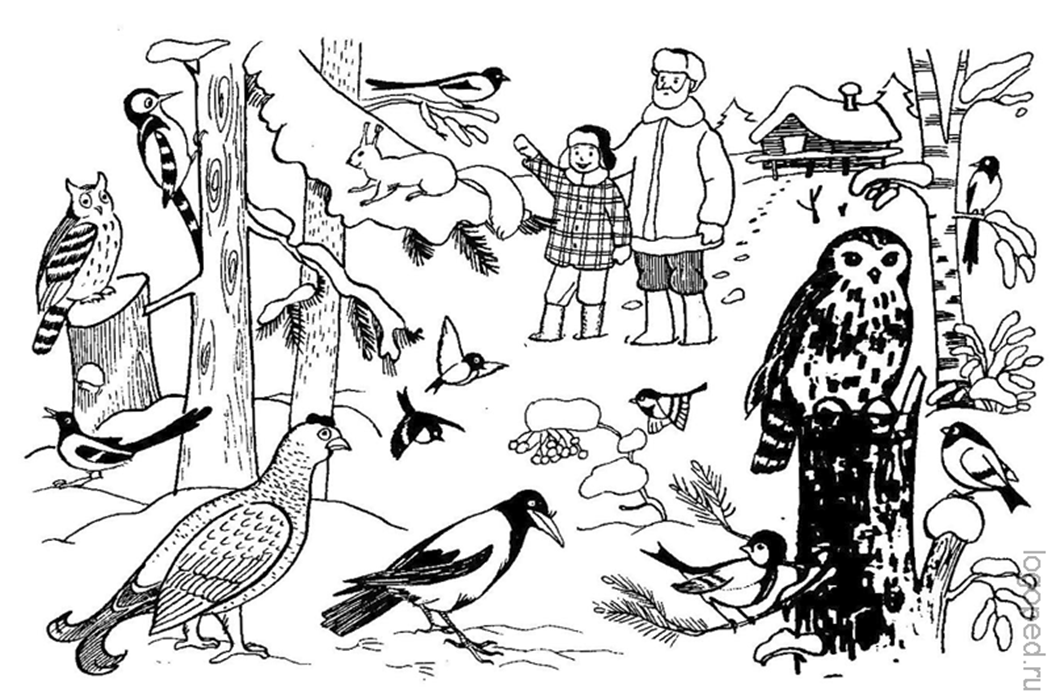 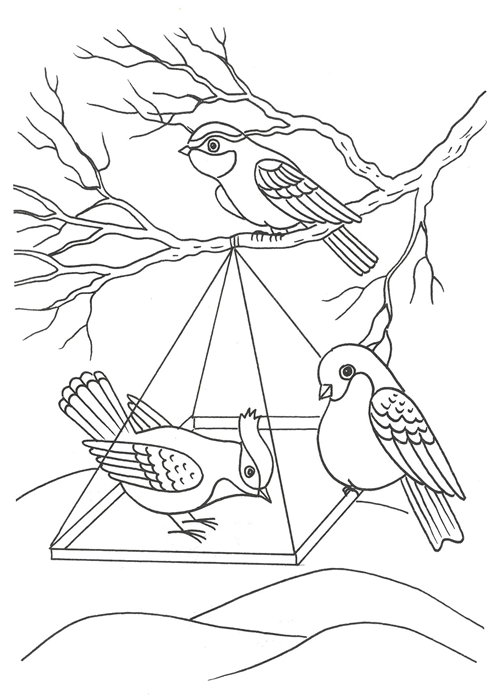 Задание 15.Из карточки со словами выбрать и подчеркнуть то, что можно положить в кормушку без вреда для здоровья птиц.1.Рябина.2.Макароны3.Семечки.4.Ягоды шиповника5.Ржаной хлеб.6.Белый хлеб7.Шоколадные конфеты8.Яблоко9.Пшено (крупа)10.Гречневая каша11.Сало соленое12.Кусочки сырого сала и мяса.13.Овсяные хлопья14.Семя тыквы, арбуза, дыни.15.Карамельки.
Ответ:Задание 1:1 – клёст – клювом достаёт семена из еловых шишек;2 – фламинго – по краям надклювья зубчики, они помогают процеживать воду и собирать мелких беспозвоночных;3 – ворона – очень мощный и сильный клюв, питается разной пищей;4 – лебедь – водоплавающая птица, питается животной и растительной пищей;5 – пеликан – в нижней части клюва есть кожистый мешок, в который птица складывает рыбу;6 – орёл – острый загнутый клюв, это хищная птица.Задание 2.1.Утка; 2.Стриж; 3.Сорока; 4.Цапля; 5.Ворона; 6. Гусь.№Тема Кол – во часовКол – во часовКол – во часовФорма аттестации№Тема Всего Теория ПрактикаФорма аттестации1Введение2112Растительный мир341024Наблюдение;Опрос;Выставка работ3Животный мир541440Наблюдение;Опрос;Выставка работ4Обитатели воздушного пространства: птицы16610Наблюдение;Опрос;Выставка работ5Великан на поляне или первые уроки экологической этики24816Наблюдение;Опрос;Выставка работ6Подготовка к конкурсам4227Воспитательная работа422Наблюдение;8Аттестация 422Контрольное задание;Опрос9Итоговое занятие211ОпросВыставка работИтого:1444698№Месяц Число Время проведенияФорма Кол-во часовТема занятияМесто проведения Форма контроля1Согласно расписания учебных занятийСогласно расписания учебных занятийВводное2Знакомство с объединением. Техника безопасности.Входной контроль.Ул. Советская,  14Опрос 2Согласно расписания учебных занятийСогласно расписания учебных занятийЭкскурсия 2Растения нашего края Как на Земле появились цветы.  Цветы - загадочные создания природы. Экскурсия на природу. Сбор природного сырья.Берег реки Пертомка, СтрелкаНаблюдение3Согласно расписания учебных занятийСогласно расписания учебных занятийЭкскурсия  2Цветы – посредники нашим чувствам. Язык цветов и цветы – синоптики.  Экскурсия на природу. Сбор природного сырья.Берег реки СогаНаблюдение4Согласно расписания учебных занятийСогласно расписания учебных занятийКомбинированное 2Когда и кому следует дарить цветы. Искусство вручать и принимать цветы. Экскурсия на природу. Сбор природного сырья.Ул. Советская, 14Парк в городеНаблюдение 5Согласно расписания учебных занятийСогласно расписания учебных занятийКомбинированное 2Полевые цветы, их многообразие. Просмотр презентации.Вышивка атласными лентами «Васильки».Ул. Советская, 14Стадион Наблюдение 6Согласно расписания учебных занятийСогласно расписания учебных занятийОзнакомительное 2Комнатные цветы. Распространенные комнатные цветы. Вышивка атласными лентами «Васильки».Ул. Советская, 14Опрос Выставка работ7Согласно расписания учебных занятийСогласно расписания учебных занятийКомбинированное 2Комнатные растения и уход за ними. Условия роста растений: вода, свет, тепло. Питание растений, подкормкаИзготовление цветов из разных круп.Ул. Советская, 14Опрос Выставка работ 8Согласно расписания учебных занятийСогласно расписания учебных занятийКомбинированное 2Правила посадки и пересадки растений. Правила перевалки растений. Правильное размещение растений.Изготовление цветов из семян деревьев и кустарников.Ул. Советская, 14Опрос 9Согласно расписания учебных занятийСогласно расписания учебных занятийКомбинированное 2Сон и цветы. Энергия комнатных растений. Поделки из веточек растений.Ул. Советская, 14Опрос 10Согласно расписания учебных занятийСогласно расписания учебных занятийКомбинированное 2Видовой состав клумбовых цветов. Распространенные клумбовые цветы, их строение и уход за ними, посадка и пересадка, подкормка. Аранжировка клумбовых растений.Викторина о цветах.Ул. Советская, 14Опрос Викторина11Согласно расписания учебных занятийСогласно расписания учебных занятийТворческая мастерская2Флористика – творчество. Искусство аранжировки и флористики. Составление букетов из сухоцветов.Ул. Советская, 14Наблюдение 12Согласно расписания учебных занятийСогласно расписания учебных занятийТворческая мастерская2Использование флористики в интерьере.Создание картин  из сухих листьев и цветов.Ул. Советская, 14Опрос Викторина 13Согласно расписания учебных занятийСогласно расписания учебных занятийТворческая мастерская2Искусство Икебаны. Материалы, особенности изготовления. Создание икебаны.Ул. Советская, 14Наблюдение 14Согласно расписания учебных занятийСогласно расписания учебных занятийОзнакомительное 2Культурные растения. Характерные признаки, условия для роста и развития растений.  Лен. Его выращивание и хозяйственное значение. Технология сбора льна. Поделки из льняного семени.Ул. Советская, 14Наблюдение Выставка работ15Согласно расписания учебных занятийСогласно расписания учебных занятийКомбинированное 2Разновидности злаковых растений, их строение. Распространенные злаковые растения на территории Ярославской области (овес, ячмень, пшеница, рожь) Поделки из зерен и семян растений.Ул. Советская, 14Наблюдение Опрос Выставка работ16Согласно расписания учебных занятийСогласно расписания учебных занятийКомбинированное 2 Посев злаковых культур, произрастание, использование человеком. Поделки из грибов – наростов.Ул. Советская, 14НаблюдениеВыставка работ 17Согласно расписания учебных занятийСогласно расписания учебных занятийКомбинированное 2Распространенные растения, растущие на огороде и особенности ухода за ними. Викторина «Растения вокруг нас».Ул. Советская, 14Наблюдение Викторина 18Согласно расписания учебных занятийСогласно расписания учебных занятийЗанятие - путешествие2Удивительное в мире растений. Растения  - рекордсмены.Рисование растений по выбору детей.Ул. Советская, 14Опрос 19Согласно расписания учебных занятийСогласно расписания учебных занятийЗанятие-путешествие2Животный мир.Домашние животные, их многообразие. Просмотр видео фильма.Ул. Советская, 14Опрос 20Согласно расписания учебных занятийСогласно расписания учебных занятийКомбинированное 2Кошки. Породы кошек. Оборудование для кошек и средства гигиены. Кормление и уход за ними.Творческий рисунок «Усатые - полосатые».Ул. Советская, 14Опрос Выставка работ21Согласно расписания учебных занятийСогласно расписания учебных занятий Занятие игра - имитация2Кошачьи повадки. Основы дрессировки кошек.Рассказ детей о повадках своего питомца. Оформление альбома «Моя любимица - кошка»Ул. Советская, 14Опрос 22Согласно расписания учебных занятийСогласно расписания учебных занятийКомбинированное 2Собаки. Породы собак. Оборудование для собак и средства гигиены. Кормление и уход за ними.Творческая работа «Моя собака»Ул. Советская, 14Творческий рассказВыставка работ23Согласно расписания учебных занятийСогласно расписания учебных занятийКомбинированное 2Выгуливание и дрессировка собак. Правила дрессировки, методы выработки и закрепления условных рефлексов.Роль собак в Великой Отечественной войне.  Поделка из соленого теста «Собачка»Ул. Советская, 14Опрос Наблюдение 24Согласно расписания учебных занятийСогласно расписания учебных занятийКомбинированное 2Рассказ о своем питомце в творческой форме.Рисунок «Собака»Ул. Советская, 14Опрос Наблюдение 25Согласно расписания учебных занятийСогласно расписания учебных занятийКомбинированное 2Виды грызунов: хомяки, крысы, морские свинки. Особенности ухода за ними.Изготовление аппликации «Хомячок» из природного материала.Ул. Советская, 14Опрос Выставка работ 26Согласно расписания учебных занятийСогласно расписания учебных занятийКомбинированное 2Особенности  разведения грызунов, уход за ними.  Пластилинография с декором из природного материала «Крыска».Ул. Советская, 14Опрос 27Согласно расписания учебных занятийСогласно расписания учебных занятийКомбинированное 2Черепахи и их виды. Просмотр видео фильма о черепахах.Ул. Советская, 14Опрос Выставка работ28Согласно расписанияучебных занятийСогласно расписанияучебных занятийКомбинированное 2Особенности содержания черепах.Поделка «Черепашка» из скорлупок от грецких орехов.Ул. Советская, 1429Согласно расписания учебных занятийСогласно расписания учебных занятийАукцион знаний2Итоговое занятие по теме «Домашние животные». Викторина «Зверье мое»Ул. Советская, 14Опрос Викторина 30Согласно расписания учебных занятийСогласно расписания учебных занятийЗанятие-путешествие2Домашние птицы, их многообразие.Просмотр видео-фильма.Ул. Советская, 14Контрольное задание Опрос 31Согласно расписания учебных занятийСогласно расписания учебных занятийКомбинированное 2Птицы, содержащиеся в квартирах, их видовой состав, кормление и уход за ними.Попугаи. Особенности содержания. Аппликация из ниток и природного материала «Попугай»Ул. Советская, 14Опрос Выставка работ32Согласно расписания учебных занятийСогласно расписания учебных занятийКомбинированное 2Канарейки. Особенности содержания и уход за ними. Валяние из шерсти «Канарейка»Ул. Советская, 14Опрос Наблюдение 33Согласно расписания учебных занятийСогласно расписания учебных занятийКомбинированное 2Птицы, содержащиеся в приусадебном хозяйстве, их видовой состав.   Куры. Особенности содержания.Просмотр видео фильма.Ул. Советская, 14Опрос Наблюдение 34Согласно расписания учебных занятийСогласно расписания учебных занятийКомбинированное 2Утки и гуси. Особенности содержания.Аппликация из пуха «Утенок».Ул. Советская, 14Опрос Наблюдение 35Согласно расписания учебных занятийСогласно расписания учебных занятийКомбинированное 2Индейки. Особенности их содержания.Аппликация из листьев и метелочек растений.Ул. Советская, 14Викторина 36Согласно расписания учебных занятийСогласно расписания учебных занятийАукцион знанийТекущий контрольУл. Советская, 14Контрольный опросКонтрольное задание37Согласно расписания учебных занятийСогласно расписания учебных занятийКомбинированное 2Хозяйственное значение домашних птиц. Птицы яйценоских пород.Рисование по сказке «Гадкий утенок»Ул. Советская, 14Опрос 38Согласно расписания учебных занятийСогласно расписания учебных занятийКомбинированное 2Получение пера и жира.Поделки из перьев «Сказочная птица». Составление кроссворда «Домашние птицы».Ул. Советская, 14Наблюдение 39Согласно расписания учебных занятийСогласно расписания учебных занятийКомбинированное 2Домашние животные, содержащиеся в приусадебных хозяйствах. Кролики. Кормление и уход за ними. Размещение клеток и средства гигиены. Оригами «Заяц».Ул. Советская, 14Опрос Выставка работ40Согласно расписания учебных занятийСогласно расписания учебных занятийКомбинированное 2Роль кроликов в домашнем хозяйстве. Аппликация «Зайчик» из тополиного пуха.Ул. Советская, 14Опрос41Согласно расписания учебных занятийСогласно расписания учебных занятийКомбинированное 2Коровы. Кормление и уход за ними, содержание. Оригами «Корова».Ул. Советская, 14Опрос Выставка работ42Согласно расписания учебных занятийСогласно расписания учебных занятийКомбинированное 2Роль коров в домашнем хозяйстве. «Корова» из фетра.Ул. Советская, 14Опрос 43Согласно расписания учебных занятийСогласно расписания учебных занятийКомбинированное 2Овцы. Кормление и уход. Технология стрижки животных. Роль в домашнем хозяйстве. Оригами «Овечка»Ул. Советская, 14Опрос Выставка работ44Согласно расписания учебных занятийСогласно расписания учебных занятийКомбинированное 2Козы. Кормление и уход. Технология стрижки животных. Роль в домашнем хозяйстве.Ул. Советская, 14Опрос Выставка работ45Согласно расписания учебных занятийСогласно расписания учебных занятийКомбинированное 2Лошади. Кормление и уход. Роль в домашнем хозяйстве. Рисование «Лошадь».Ул. Советская, 14Опрос Выставка работ46Согласно расписания учебных занятийСогласно расписания учебных занятийКомбинированное 2Лошади. Виды лошадей. Их назначение. Рисование «Лошадь» - завершение работы.Ул. Советская, 14Опрос Выставка работ47Согласно расписания учебных занятийСогласно расписания учебных занятийКомбинированное 2Свиньи. Кормление и уход. Роль в домашнем хозяйстве. «Свинка» из фетра.Ул. Советская, 14Опрос Выставка работ48Согласно расписания учебных занятийСогласно расписания учебных занятийКомбинированное 2Интересные факты о домашних животных. Викторина «Домашние животные»(см. Приложение 1)Ул. Советская, 14Наблюдение 49Согласно расписания учебных занятийСогласно расписания учебных занятийКомбинированное 2Мини- проект по домашним животным. Составление плана сбора материала по конкретному животному.Ул. Советская, 14Наблюдение50Согласно расписания учебных занятийСогласно расписания учебных занятийПрактическое 2Изучение литературы о животном.Ул. Советская, 14Наблюдение 51Согласно расписания учебных занятийСогласно расписания учебных занятийТворческий проект  2Составление описания животного в соответствии с планом.Ул. Советская, 14Наблюдение 52Согласно расписания учебных занятийСогласно расписания учебных занятийТворческий проект  2Фиксирование данных по наблюдению за животным.Ул. Советская, 14Наблюдение 53Согласно расписания учебных занятийСогласно расписания учебных занятийТворческий проект  2Оформление творческой работы.Ул. Советская, 14Наблюдение 54Согласно расписания учебных занятийСогласно расписания учебных занятий Защита проекта2Защита мини – проекта по домашним животным.Ул. Советская, 14Защита проекта  55Согласно расписания учебных занятийСогласно расписания учебных занятийОзнакомительное 2Великан на поляне или первые уроки экологической этики. «О чём рассказал майский жук».Разработка экологических знаков.Ул. Советская, 14Опрос 56Согласно расписания учебных занятийСогласно расписания учебных занятийКомбинированное 2Случай с жуком-грибником.Разработка экологических знаков.Ул. Советская, 14Опрос 57Согласно расписания учебных занятийСогласно расписания учебных занятийКомбинированное 2Гусеница на лесной тропинке. Гусеница показывает рожки.Разработка листовок по охране окружающей среды.Ул. Советская, 14Опрос Выставка работ58Согласно расписания учебных занятийСогласно расписания учебных занятийКомбинированное 2В воде тихой речки показался тритон.Разработка листовок по охране окружающей среды.Ул. Советская, 14Опрос Разработка листовок59Согласно расписания учебных занятийСогласно расписания учебных занятийКомбинированное 2Зачем нужны в реке ракушки.Творческий рисунок «Друзья природы». Ул. Советская, 14Опрос Выставка работ 60Согласно расписанияучебных занятийСогласно расписанияучебных занятийКомбинированное 2Звериные норы и птичьи гнёзда.Кроссворд «Что такое хорошо, что такое плохо». Ул. Советская, 14Опрос 61Согласно расписания учебных занятийСогласно расписания учебных занятийКомбинированное 2Про дикого ежа и домашние неприятности.Викторина «Зверье мое»Ул. Советская, 14Викторина 62Согласно расписания учебных занятийСогласно расписания учебных занятийКомбинированное 2Не обижайте паука.Творческий рисунок на тему занятия.Ул. Советская, 14Опрос Выставка работ63Согласно расписания учебных занятийСогласно расписания учебных занятийКомбинированное 2Кто-то там прячется под камнем?Экологические проблемы в нашем городе.Ул. Советская, 14Опрос 64Согласно расписания учебных занятийСогласно расписания учебных занятийКомбинированное 2Оса на носу и муха в доме. Акция «Чистый двор»Ул. Советская, 14, территория Центра «Эдельвейс»Опрос Участие в акции65Согласно расписания учебных занятийСогласно расписания учебных занятийКомбинированное 2На прогулке с собакой.Оформление газеты «Мы – друзья природы!»Ул. Советская, 14Опрос 66Согласно расписания учебных занятийСогласно расписания учебных занятийКомбинированное 2О маленькой Наде и лягушке.Акция «Чистый берег»Ул. Советская, 14Берег реки СогаОпрос Участие в акции67Согласно расписания учебных занятийСогласно расписания учебных занятийПрактическое 2Подготовка к конкурсамУл. Советская, 14Наблюдение 68Согласно расписания учебных занятийСогласно расписания учебных занятийПрактическое 2Подготовка к конкурсамУл. Советская, 14Наблюдение69Согласно расписания учебных занятийСогласно расписания учебных занятийКонкурсно-игровое2Воспитательные мероприятия.Ул. Советская, 14НаблюдениеОпрос 70Согласно расписания учебных занятийСогласно расписания учебных занятийКонкурсно-игровое2Воспитательные мероприятия.Ул. Советская, 14НаблюдениеОпрос 71Согласно расписания учебных занятийСогласно расписания учебных занятийАукцион знаний 2Аттестация обучающихсяУл. Советская, 14Тест Контрольный опрос 72Согласно расписания учебных занятийСогласно расписания учебных занятийДень добрых сюрпризов2Итоговое занятие. Конкурсная программа.Ул. Советская, 14Наблюдение Итого: 144 часаИтого: 144 часаИтого: 144 часаИтого: 144 часаИтого: 144 часаИтого: 144 часаИтого: 144 часаИтого: 144 часа№Тема Кол – во часовКол – во часовКол – во часовФорма аттестации№Тема Всего Теория ПрактикаФорма аттестации1Введение211Наблюдение 2Растительный мир24816Наблюдение;Опрос;Выставка работ3Дары леса826Наблюдение;Опрос;Выставка работ4Животный мир301020Наблюдение;Опрос;Выставка работ5Обитатели воздушного пространства: птицы и насекомые421428Наблюдение;Опрос;Выставка работ6Великан на поляне или первые уроки экологической этики20812Наблюдение;Опрос;Выставка работ7Воспитательная работа624Наблюдение;8Подготовка к конкурсам624Наблюдение 9Аттестация422Контрольное задание;Опрос10Итоговое занятие211Опрос;Выставка работИтого:1445094№Месяц Число Время проведенияФорма Кол-во часовТема занятияМесто проведения Форма контроля1Согласно расписанияучебных занятийСогласно расписанияучебных занятийВводное2Знакомство с объединением. Техника безопасности.Входной контроль.Ул. Советская,  14Опрос 2Согласно расписанияучебных занятийСогласно расписанияучебных занятийЭкскурсия2Экскурсия на природу. Лес - природное богатство. Значение леса в жизни человека. Сбор листьев и другого природного материала.Берег реки Пертомка, СтрелкаНаблюдение3Согласно расписанияучебных занятийСогласно расписанияучебных занятийПрактикум  2Лекарственные растения нашего края, отличие по внешнему виду, их сбор, засушивание, хранение, использование.Берег реки СогаНаблюдение4Согласно расписанияучебных занятийСогласно расписанияучебных занятийТворческая мастерская 2Растения как места обитания животных и насекомых.Составление альбома лекарственных растений нашей местности.Ул. Советская, 14НаблюдениеОпрос 5Согласно расписанияучебных занятийСогласно расписанияучебных занятийКомбинированное 2Ядовитые растения. Их особенности. Поделки из бересты.Ул. Советская, 14Наблюдение Опрос 6Согласно расписанияучебных занятийСогласно расписанияучебных занятийКомбинированное 2Растения, занесенные в Красную книгу.Рисование растений.Ул. Советская,  14НаблюдениеОпрос 7Согласно расписанияучебных занятийСогласно расписанияучебных занятийКомбинированное 2Плоды растений.   Поделки из сухих плодов растений и семян.Ул. Советская, 14НаблюдениеОпрос Выставка работ8Согласно расписанияучебных занятийСогласно расписанияучебных занятийКомбинированное 2Деревья наших лесов.  Листопад. Причины возникновения. Аппликация из листьев «Лес чудес».Ул. Советская, 14НаблюдениеОпрос Выставка работ9Согласно расписанияучебных занятийСогласно расписанияучебных занятийКомбинированное 2Использование человеком коры и древесины разных пород деревьев. Поделки из грибных наростов на деревьях.Ул. Советская, 14ОпросВыставка работ10Согласно расписанияучебных занятийСогласно расписанияучебных занятийЗаочная экскурсия.2Бонсай и его виды. Влияние Бонсай на эмоциональное состояние человека.Ул. Советская, 14Наблюдение11Согласно расписанияучебных занятийСогласно расписанияучебных занятийКомбинированное 2Выполнение мини-проекта по выполнению Бонсай.  Знакомство с созданием искусственного Бонсай.Создание эскиза. Подбор материалов.Ул. Советская,  14Наблюдение Опрос 12Согласно расписанияучебных занятийСогласно расписанияучебных занятийТворческая мастерская 2Подготовка основы: заливка гипса в горшочек, крепление ствола. Промазывание ствола гипсом.Ул. Советская, 14Наблюдение 13Согласно расписанияучебных занятийСогласно расписанияучебных занятийТворческая мастерская2Создание эффекта коры. Создание пучков из искусственной зелени. Крепление зелени к веточкам. Декорирование.Ул. Советская, 14Наблюдение 14Согласно расписанияучебных занятийСогласно расписанияучебных занятийЗащита творческой работы2Защита мини-проекта.Ул. Советская, 14Защита творческой работы15Согласно расписанияучебных занятийСогласно расписанияучебных занятийИгровое 2Съедобные и    несъедобные ягоды, распространенные в нашей местности, их отличия.  Изготовление ягод из холодного фарфора.Ул. Советская, 14НаблюдениеОпрос 16Согласно расписанияучебных занятийСогласно расписанияучебных занятийИгровое 2Грибы, произрастающие в нашей местности. Съедобные грибы, их особенности и отличия. Места произрастания. Способы обработки грибов. Аппликация «Грибы» с использованием гречневой крупы.Ул. Советская,  14НаблюдениеОпрос 17Согласно расписанияучебных занятийСогласно расписанияучебных занятийКомбинированное 2Ядовитые грибы. Их особенности и отличия. Места произрастания. Поделка из соленого теста «Мухомор».Ул. Советская, 14НаблюдениеОпрос 18Согласно расписанияучебных занятийСогласно расписанияучебных занятийКомбинированное 2Орехи. Распространенные виды орех в нашей местности, их произрастание и применение. Польза орехов. Поделки из скорлупы орех.Ул. Советская, 14  Опрос Выставка работ19Согласно расписанияучебных занятийСогласно расписанияучебных занятийКомбинированное 2Животный мир нашего края. Дикие  животные, их места обитания и приспособление к среде. Просмотр фильма.Ул. Советская, 14Наблюдение Опрос 20Согласно расписанияучебных занятийСогласно расписанияучебных занятийЗанятие-путешествие2Животные леса.  Их питание, охота или поиск корма. Рисование «Лесные звери»Ул. Советская, 14Наблюдение Опрос 21Согласно расписанияучебных занятийСогласно расписанияучебных занятийКомбинированное 2Повадки диких животных. Линька.Викторина «Дикие животные»Ул. Советская,  14Наблюдение Опрос 22Согласно расписанияучебных занятийСогласно расписанияучебных занятийКомбинированное 2Почему нужно защищать природу. Животные, занесенные в Красную книгу. Значение животных в жизни человека. Рисунок одного из животных.Ул. Советская, 14Выставка работ Опрос 23Согласно расписанияучебных занятийСогласно расписанияучебных занятийКомбинированное 2Тайны царства животных. Удивительное в мире животных. Составление кроссворда «Зверята».Ул. Советская, 14Кроссворд 24Согласно расписанияучебных занятийСогласно расписанияучебных занятийКомбинированное 2Лисица -  «Лиса Патрикеевна» и «Серый хищник – волк». Рисование «Волк или «Лиса» (по выбору)Ул. Советская, 14Опрос Выставка работ25Согласно расписанияучебных занятийСогласно расписанияучебных занятийКомбинированное 2Хозяин леса – медведь. Лепка «Медведь»Ул. Советская, 14Опрос Выставка работ26Согласно расписанияучебных занятийСогласно расписанияучебных занятийКомбинированное 2Любознательный зверёк – белка и куница – охотник на белок.Аппликация из листьев «Белочка»Ул. Советская,  14Опрос Выставка работ27Согласно расписанияучебных занятийСогласно расписанияучебных занятийКомбинированное 2Лесной красавец – лось. Поделка из желудей «Лось»Ул. Советская, 14Опрос Выставка работ 28Согласно расписанияучебных занятийСогласно расписанияучебных занятийКомбинированное Сердитый недотрога – ёж.Аппликация из семян «Ёжик».Ул. Советская, 14Опрос Выставка работ29Согласно расписанияучебных занятийСогласно расписанияучебных занятийКомбинированное 2 Бобр – строитель. Рисование «Бобр»Ул. Советская, 14Опрос Выставка работ  30Согласно расписанияучебных занятийСогласно расписанияучебных занятийКомбинированное 2Рысь – родственник кошки. Оригами «Рысь»Ул. Советская, 14Опрос 31Согласно расписанияучебных занятийСогласно расписанияучебных занятийКомбинированное 2Кабан – дикий родственник домашней свиньи.Лепка «Кабан»Ул. Советская,  14Наблюдение 32Согласно расписанияучебных занятийСогласно расписанияучебных занятийКомбинированное 2Всеядное животное – барсук.Пластилинография «Барсук»Ул. Советская, 14Наблюдение 33Согласно расписанияучебных занятийСогласно расписанияучебных занятийКомбинированное 2Косуля – самый маленький европейский олень. Оформление альбома «Эти забавные животные»Ул. Советская, 14Наблюдение 34Согласно расписанияучебных занятийСогласно расписанияучебных занятийАукцион знаний2Текущий контроль Ул. Советская, 14 Контрольный опрос Контрольное задание  35Согласно расписанияучебных занятийСогласно расписанияучебных занятийОзнакомительное 2Многообразие птиц. Водоплавающие птицы нашей местности их питание, ареал обитания. Просмотр видеофильма о птицах.Ул. Советская, 14Презентация альбома 36Согласно расписанияучебных занятийСогласно расписанияучебных занятийКомбинированное 2Миграция водоплавающих птиц. Природная ориентация на местности по магнитным полюсам. Изготовление птиц из семян плодов деревьев.Ул. Советская,  14Наблюдение Опрос 37Согласно расписанияучебных занятийСогласно расписанияучебных занятийКомбинированное 2Отличительные особенности водоплавающих птиц: строение лап, выработка специального секрета подкожными железами. Изготовление сказочной птицы.Ул. Советская, 14Наблюдение Опрос 38Согласно расписанияучебных занятийСогласно расписанияучебных занятийКомбинированное 2Строение и расположение перьев,  видовое разнообразие клювов, строение тела. Завершение работы над птицей.Ул. Советская, 14Наблюдение Выставка работ39Согласно расписанияучебных занятийСогласно расписанияучебных занятийКомбинированное 2Утки, гуси и лебеди.  Их особенности. Среда обитания, питание, миграция.  Поделка «Лебедь» (шишки, перья).Ул. Советская, 14Опрос 40Согласно расписанияучебных занятийСогласно расписанияучебных занятийЗанятие-путешествие. 2Чайки и крачки. Их особенности. Среда обитания, питание, миграция. Аппликация из скорлупы яичной.Ул. Советская, 14Опрос Наблюдение 41Согласно расписанияучебных занятийСогласно расписанияучебных занятийКомбинированное 2Выпь. Их особенности. Среда обитания, питание, миграция. Рисование с декорированием.Ул. Советская,  14Опрос 42Согласно расписанияучебных занятийСогласно расписанияучебных занятийЗанятие –путешествие 2Птицы, живущие в лесу. Рисование «Сова»Ул. Советская, 14Опрос 43Согласно расписанияучебных занятийСогласно расписанияучебных занятийКомбинированное 2Распространенные птицы нашего края, их питание, повадки, жилье, приспособленность к климатическим условиям, поиск корма. Завершение работы «Сова»Ул. Советская, 14Опрос Выставка работ44Согласно расписанияучебных занятийСогласно расписанияучебных занятийКомбинированное 2Перелетные птицы, питание, ареал обитания, миграция, природная ориентация на местности по магнитным полюсам.   Ул. Советская, 14Опрос Выставка работ45Согласно расписанияучебных занятийСогласно расписанияучебных занятийКомбинированное 2Оседлые птицы, питание, ареал обитания.Подкармливание птиц в зимний период. Ул. Советская, 14Опрос Выставка работ46Согласно расписанияучебных занятийСогласно расписанияучебных занятийКомбинированное 2Птицы, занесенные в Красную книгу. Подготовка рассказа об одной из птиц.Ул. Советская,  14Опрос Выставка работ47Согласно расписанияучебных занятийСогласно расписанияучебных занятийКомбинированное 2Тайны царства птиц. Викторина «Все о птицах» (см. Приложение 3)Ул. Советская, 14Опрос Викторина 48Согласно расписанияучебных занятийСогласно расписанияучебных занятийЗанятие-путешествие2Обитатели воздуха – насекомые. Виды, места обитания. Поделки из семян клена.Ул. Советская, 14Опрос 49Согласно расписанияучебных занятийСогласно расписанияучебных занятийПознавательный час2Жесткокрылые насекомые. Поделки насекомых из пластилина и семян клена, ясени.Ул. Советская, 14Опрос 50Согласно расписанияучебных занятийСогласно расписанияучебных занятийПознавательный час2Перепончатокрылые насекомые. Пальчикивое рисование «Муравьишки»Ул. Советская, 14Опрос Выставка работ 51Согласно расписанияучебных занятийСогласно расписанияучебных занятийПознавательный час2Хищные насекомые. Поделка «Стрекоза».Ул. Советская,  14Опрос Выставка работ52Согласно расписанияучебных занятийСогласно расписанияучебных занятийКомбинированное 2Где и как зимуют насекомые. Рисование «Бабочка».Ул. Советская, 14Опрос Выставка работ53Согласно расписанияучебных занятийСогласно расписанияучебных занятийКомбинированное 2Охрана полезных насекомых. Насекомые Красной книги Ярославской области.Ул. Советская, 14Опрос 54Согласно расписанияучебных занятийСогласно расписанияучебных занятийКомбинированное 2Насекомые – опылители. Пчелы в хозяйственной деятельности человека. Лепка «Пчелка»Ул. Советская, 14Опрос Наблюдение 55Согласно расписанияучебных занятийСогласно расписанияучебных занятийКомбинированное 2Тайны царства насекомых. Рисунки насекомых.Ул. Советская, 14Наблюдение Выставка работ56Согласно расписанияучебных занятийСогласно расписанияучебных занятий Философский стол2Великан на поляне. Уроки экологической этики. Почему нужно охранять окружающую среду.Ул. Советская,  14Опрос 57Согласно расписанияучебных занятийСогласно расписанияучебных занятийКомбинированное 2Разговор в лесу. Шум в лесу. Викторина «Мы – друзья природы».  Поделки из шишек.Ул. Советская, 14Опрос Выставка работ58Согласно расписанияучебных занятийСогласно расписанияучебных занятийКомбинированное 2Невидимое сокровище под ногами. Поделки из шишек.Ул. Советская, 14Опрос Выставка работ59Согласно расписанияучебных занятийСогласно расписанияучебных занятийКомбинированное 2 Пожалейте берёзы.   Ещё немного о редких растениях. Поделки из веточек деревьев.Ул. Советская, 14Наблюдение выставка  работ 60Согласно расписанияучебных занятийСогласно расписанияучебных занятийКомбинированное 2 Большой старый дуб. Поделки из скорлупы грецких орехов.Ул. Советская, 14НаблюдениеВыставка работ61Согласно расписанияучебных занятийСогласно расписанияучебных занятийКомбинированное 2В лес по ягоды. Поделки из скорлупы грецких орехов.Ул. Советская,  14Наблюдение Выставка  работ 62Согласно расписанияучебных занятийСогласно расписанияучебных занятийКомбинированное 2Бутылочная почта. Поделки из коряжек.Ул. Советская, 14 Наблюдение Выставка  работ63Согласно расписанияучебных занятийСогласно расписанияучебных занятийКомбинированное 2Горит костер. Горит трава. Правила поведения в лесу. Разработка листовок по охране окружающей среды. Поделки из коряжек.Ул. Советская, 14Опрос Выставка работ64Согласно расписанияучебных занятийСогласно расписанияучебных занятийКомбинированное 2Собирая грибы. Кому нужен мухомор? Роспись камней.Ул. Советская, 14Опрос Выставка работ65Согласно расписанияучебных занятийСогласно расписанияучебных занятийАкция  2 Акция «Чистый двор»Ул. Советская, 14Наблюдение66Согласно расписанияучебных занятийСогласно расписанияучебных занятийКонкурсно-игровое 2Воспитательные мероприятияУл. Советская,  14НаблюдениеОпрос67Согласно расписанияучебных занятийСогласно расписанияучебных занятийКонкурсно-игровое 2Воспитательные мероприятияУл. Советская, 14НаблюдениеОпрос68Согласно расписанияучебных занятийСогласно расписанияучебных занятийАукцион знаний2Аттестация обучающихся. Итоговый контроль. Ул. Советская, 14Контрольный опросТест 69Согласно расписанияучебных занятийСогласно расписанияучебных занятийПрактическое 2Подготовка и участие в конкурсах.Ул. Советская, 14Наблюдение Представление творческих работ70Согласно расписанияучебных занятийСогласно расписанияучебных занятийПрактическое 2Подготовка и участие в конкурсах.Ул. Советская, 14Наблюдение Представление творческих работ71Согласно расписанияучебных занятийСогласно расписанияучебных занятийПрактическое 2Подготовка и участие в конкурсах.Ул. Советская, 14Наблюдение Представление творческих работ72Согласно расписанияучебных занятийСогласно расписанияучебных занятийЗанятие  - игра 2Итоговое занятие. Игровая программа  «Мир вокруг меня»Ул. Советская, 14Наблюдение 